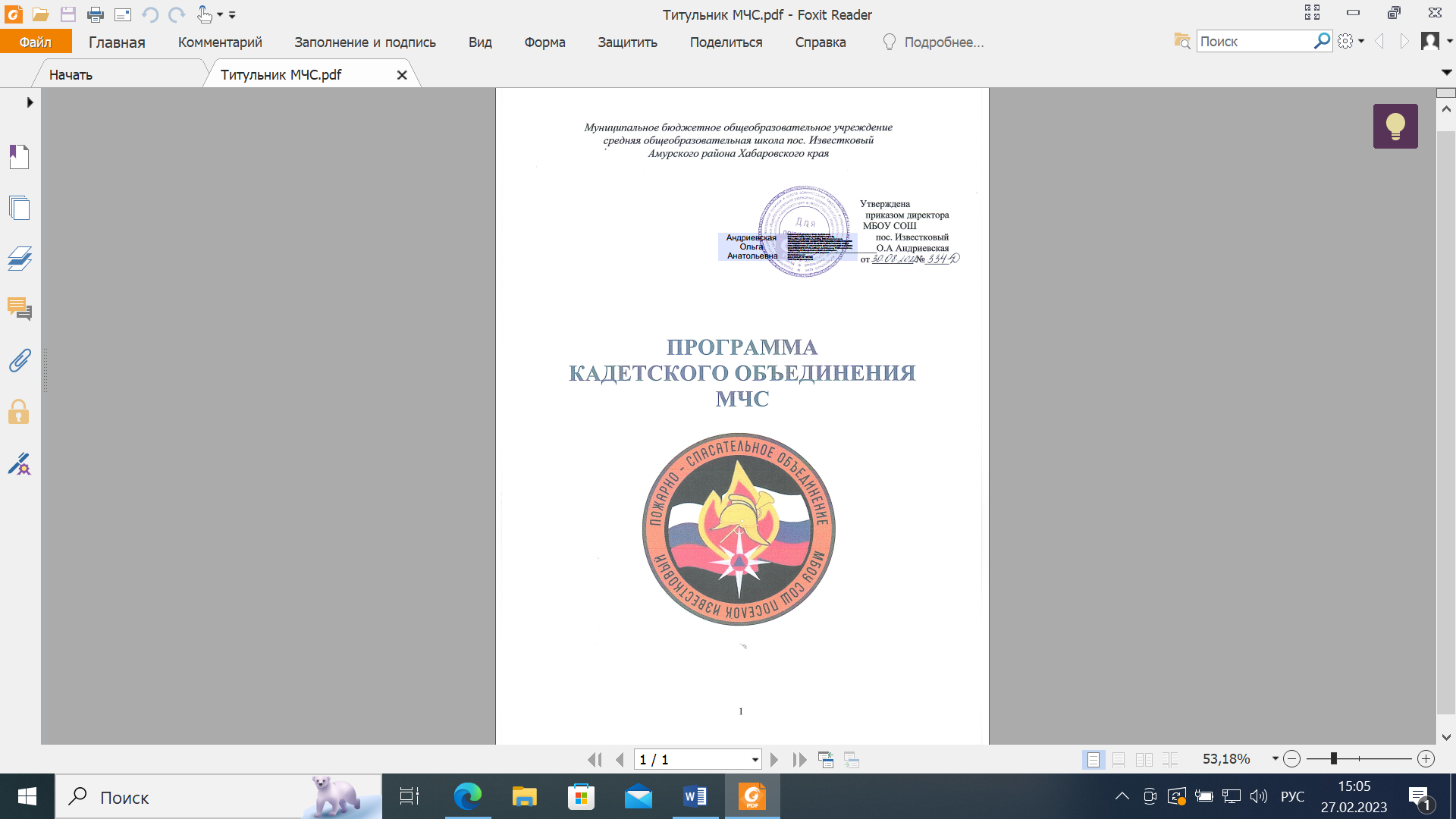 Паспорт программыКонцептуальные основы программыАктуальностьАктуальной и приоритетной задачей современного школьного образования становится воспитание и обучение Гражданина и Патриота своей страны, прогрессивной, конкурентно-способной личности нового типа, способной отвечать новым вызовам времени, изменять и приумножать российскую историю, посвятить жизнь служению своему Отечеству.Российскому государству жизненно необходимы государственные служащие с высокими нравственными устоями, готовые осознаннообеспечивать национальную безопасность страны. На формирование такого ресурса должны быть ориентированы процессы образования и воспитания, подготовки кадров для государства во всех сферах его функционирования (сфера безопасности, управление государством и его институтами, наука, экономика, культура) от поступления ребенка в образовательное учреждение, до завершения им карьеры государственного служащего. В связи с этим современные задачи воспитания ответственного гражданина России требуют изменения подходов в образовании и воспитании, как в содержании, так и в методике преподавания, а так же предлагают принципиально новые модели учебно-воспитательного процесса. Такой моделью является кадетское образование– это обучение и воспитание обучающихся, направленное на их интеллектуальное, культурное, физическое и нравственное развитие, успешную адаптацию к жизни в обществе, создание основы для подготовки несовершеннолетних граждан к служению Отечеству на гражданском и военном поприще.Современное Российское кадетство сочетает нравственный и государственно-патриотический аспекты образования и воспитания учащихся, имеет богатую историю и славные традиции, это и определило наш выбор в пользу создания кадетского объединения. Исходя из запроса участников образовательного процесса (обучающихся, родителей), возможностей школы и развивающего потенциала социального окружения, профиль объединения выбран МЧС.Цели и задачОсновными целями организации и реализации учебно-воспитательного процесса в социально-педагогическом пространстве кадетского объединения являются:- формирование образованной личности на принципах гражданственности и патриотизма как важнейших духовно-нравственных и социальных ценностях,формирование профессионально значимых качеств, умений и готовности к их активному применению в различных сферах жизни общества,формирование верности конституционному и воинскому долгу в условиях мирного и военного времени, высокой ответственности, дисциплинированности.В соответствии с поставленными целями предполагается решение следующих задач:-сформировать понимание своей гражданской идентичности, психологического ощущения себя гражданином России, полноправным членом её политического сообщества;-утвердить в сознании и чувствах обучающихся социально значимые патриотические ценности, взгляды и убеждения, уважение к культурному и историческому прошлому России, традициям родного края;развивать чувство национального достоинства на основе толерантного отношения к другим народам России, воспитывать нетерпимое отношение к любым видам насилия и агрессии;-формировать ценностное отношение к своему здоровью и здоровому образу жизни, развивать чувство ответственности за его сохранение и развитие своих физических способностей;-способствовать формированию устойчивости в преодолении трудностей, способности действовать в условиях, близких к экстремальным;-готовить к самостоятельному принятию решений и к ответственности за принятые решения, действия и их последствия;-формировать профессионально значимые качества, умения и готовность к их активному применению в различных сферах общественной жизни;воспитывать чувство верности конституционному и воинскому долгу в условиях мирного и военного времени, высокой гражданской ответственности, дисциплинированности.Принципы построения учебно-воспитательного процесса.В основу построения воспитательного процесса положены следующие принципы:Принцип ценностной ориентации: ценностные ориентации определяют смысл и образ жизни человека;Принцип взаимодействия: использование воспитательного потенциала социального окружения для повышения уровня духовно-нравственного воспитания и образования, гражданского становления личности;Принцип воспитания на традициях: культурных (сохранение и приумножение культурно-исторических достижений народов России и Хабаровского края); боевых (бережное отношение к героике прошлого, образцам самоотверженного служения народу и стране в военной, трудовой и культурной сферах, память о великих для России и Хабаровского края событиях и датах); трудовых (культура производства, сознательное отношение к труду в интересах человека, общества, страны и Хабаровского края);Принцип историзма: формирование высоко-нравственной, социально- активной личности, умеющей осуществлять социальный прогноз исходя из понимания реалий настоящего, инвариантности прошлого и альтернативности будущего, осознавать историческую ответственность за свою деятельность;Принцип личностно-ориентированного подхода: использование особых (активных и интерактивных) форм и методов работы с учетом психологических особенностей каждой возрастной, социальной группы обучающихся;Принцип информационной защищенности: признание прав человека на обеспечение его защиты от тех видов информации, которые представляют опасность для его физического, нравственного, психологического и духовного здоровья.Принцип межпредметности ориентирует на целенаправленное и систематическое применение межпредметных связей для эффективного достижения целей и решения задач обучения и воспитания.Методологическую основу данной программы составляет системно- деятельностный подход, предполагающий организацию, создание всех необходимых условий для включения учащихся в самостоятельную, мотивированную, индивидуальную, групповую деятельность, основанную на их собственных интересах, целях, предыдущем опыте и присущих им способностях.Условия реализации ПрограммыОсновной целью деятельности кадетского объединения является интеллектуальное, культурное, физическое и нравственное развитие обучающихся, их социализация в обществе, создание основы для подготовки несовершеннолетних граждан к служению Отечеству на гражданском и военном поприще.Данная цель может быть достигнута при соблюдении следующих требований:Наличие Программы и возможность качественного научно-методического, педагогического и психологического сопровождения учебного процесса.Наличие	в	школе	традиций	патриотического	воспитания	и	базовых структур, на основе которых будет развёрнуто кадетское объединение.Позитивное отношение к идее кадетства администрации, педагогического коллектива школы, родителей и детей.Поддержка	деятельности	кадетского	объединения органами местного самоуправления, департамента образования, социальными партнёрами школы.Наличие развитого ресурсного обеспечения деятельности кадетского объединения.Обеспечение	для	обучающихся	кадетского	объединения перспективы по окончанию школы для поступления в специализированные учебные заведения.На сегодняшний день МБОУ СОШ пос. Известковый располагает предполагаемыми элементами для успешной реализации программы формирования кадетского объединения как внутришкольной образовательной и воспитательной структуры. Организация кадетского объединения в школе стала возможной по ряду сложившихся условий:интерес детей к данному виду деятельности,активное содействие родителей в воспитательном процессе,наличие	материальной	базы	в	школе	для	организации	системы дополнительного образования,квалифицированные педагогические кадры,установившиеся	связи	школы	с	учреждениями	дополнительного образования.3.1. Материально-техническое оснащениеналичие	спортивного зала с раздевалками и душевыми, укомплектованного различным спортоборудованиемналичие помещения для размещения кадетского объединения (кабинет ОБЖ)спортивные плоскостные сооружения:универсальная спортивная площадка (ворота мини-футбола, совмещенная баскетбольно-волейбольная площадка со специальным покрытием и съемными волейбольными стойками, сетчатым ограждением);беговая дорожка и прыжковая яма,спортивнаягимнастическая площадка для общего физическогоразвития с рукоходами, разноуровневыми перекладинами для подтягивания, лазами и т.д.;наличие компьютерного класса с системой видеоконференцсвязи, структурированной локально-вычислительной сетиналичие библиотеки с выходом в Интернет макеты автомата ММГ АКМ-103 (74) , войсковой прибор химической разведки (ВПХР), защитные костюмы, противогазы ГП-7, аптечки индивидуальная АИ-2, индивидуальные перевязочные пакеты ИПП-1, индивидуальные противохимические пакеты ИПП-11, сумка санинструктора, носилки санитарные, тренажер "Гоша" сердечно- легочной и мозговой реанимации пружинно-механический,травматологическая укладка, дозиметр ДП-5В, пояса спасательные с карабинами.Кадровое обеспечениепедагогические работники;педагоги учреждений дополнительного образования.Методическое обеспечение:библиотечный фондпрограмма кадетского объединения МЧСпрограммы	дополнительного	образования: «Футбол»,«Волейбол», «Легкая атлетика», «Баскетбол», «Лыжная подготовка». учебные пособия «Основ безопасности жизнедеятельности», методические    пособия для	учителя, брошюры, общевойсковые уставы,учебные таблицы, плакаты, СD-диски, стенды по ОВС и ОБЖ.Социальное партнерствоПожарная часть №23 г. Амурск, пр-т Мира 38Б.Муниципальное бюджетное учреждение дополнительного образования"Центр детского и юношеского туризма и экскурсий" г. АмурскНаличие в школе традиций военно-патриотического воспитанияСпортивные секцииШкольная спартакиадаОбщешкольный туристический слетВоенно-спортивные игры «Зарница» Смотр строя и песниОсновные концептуальные подходы к организации деятельности кадетского классаОрганизация деятельности кадетского объединения основывается на представлениях о неразрывности и единстве процесса воспитания и обучения..Образование и воспитание в социально-педагогическом пространстве кадетского класса - многоплановая, систематическая, целенаправленная и скоординированная деятельность всего педагогического коллектива школы во взаимодействии с социальными партнерами, государственными органами, общественными объединениями и организациями, направленная на формирование образованной, гармоничной, нравственно и физически здоровой, патриотически-направленной личности, способной проявить себя на государственной службе с максимальной эффективностью и высокой степенью карьерной успешности.В области формирования Программы кадетского класса МЧС предусматривается предоставление обучающимся возможности получения качественного образования. Основными принципами программы являются:развивающее обучение на основе применения психологических методов активизации и оптимизации умственной деятельности обучающихся, совершенствование      их      когнитивной      сферы       и       повышения степени мотивационного компонента учебной деятельности;личностно-ориентированное обучение с учетом интеллектуального, психологического и социального развития каждого ребенка, предоставление ему возможности формировать собственную образовательную траекторию;сообщение ребенку всего комплекса знаний, умений и навыков, которые обеспечат ему возможность эффективного государственного служения и личного карьерного роста;повышение роли дополнительного образования и расширение за его счет общего кругозора обучающихся;введение в образовательный процесс предметов и курсов, способствующих развитию у ребенка навыков психологического самоуправления и развитию эмоционального интеллекта;формирование навыков и стимуляция деятельного процесса самообразования ребенка;четкая организация системы самоподготовки и постоянного контроля уровня образования.В области формирования воспитательной программы понимается и принимается необходимость:чётко определять патриотическую и нравственную направленность всего процесса воспитания, основываясь на потенциале традиций отечественной педагогики и народных систем воспитания;учитывать особенности подростка (физические, психологические, социальные);давать возможность личностного роста при условии: ценностного отношения к собственному имени и здоровью; реализации притязаний на признание в социально и личностно значимой деятельности, в ощущении личностной свободы при условии исполнения обязательных для всех требований; ценностное отношение к себе как к гражданину великой державы;формировать ценностное отношение к своему прошлому, настоящему и будущему, а также к истории своего народа, страны и человечества;формировать ценностное отношение к социальному пространству с ориентацией на социальную ценность прав и обязанностей, свободы и послушания;сочетать принципы национального патриотизма и толерантности, учитывая многонациональные и многоукладные особенности функционирования нашего государства;повышать степень социализации личности каждого ребенка как главное средство принятия базовых национальных и общечеловеческих ценностей и формирования у подростков гражданской позиции, правовой культуры, ориентированной на законопослушание и осознанное отношение к правам, свободам и обязанностям;развитие лидерских качеств как способности к самоорганизации и организации других.Данная база воспитательных подходов должна, суммируясь, сформировать личность, обладающую:позитивными мировоззренческими взглядами и позициями по основным социальным, историческим, нравственным, политическим, военным и другим проблемам;важнейшими духовно-нравственными качествами, такими как любовь к Родине, уважение к законности, ответственность за выполнение конституционных обязанностей по защите Отечества и обеспечению безопасности его граждан;способностью глубокого понимания своей роли и места в служении Отечеству, основанном на высокой личной ответственности за выполнение требований военной и государственной службы, убежденность в необходимости выполнения функции защиты Отечества в современных условиях;Организация учебно-воспитательного процессаДеятельность кадетского объединеия организуется на основе Устава школы, Положения о кадетском классе, утверждённого внутреннего распорядка деятельности кадетского класса.Объединение формируется на добровольной основе из числа обучающихся школы 5-11 классов на основании заявления родителей обучающихся. Кадетское объединение формируется из учащихся разного возраста.Руководство образовательным процессом в кадетском объединении, повседневной жизнью и деятельностью кадетов осуществляет директор школы лично, через администрацию и педагогических работников. Непосредственными организаторами образовательного процесса в кадетском объединении, его деятельности являются заместители директора школы.Ответственность за соблюдение кадетами в повседневной жизни и деятельности правил внутреннего распорядка возлагается на куратора кадетского объединения. Обучающиеся кадетского объединения пользуются всеми правами в общеучебном пространстве школы, предоставляемыми им законодательством Российской Федерации и Уставом школы, а также на них возлагаются общие учебные обязанности, предусмотренные Уставом, Правилами внутреннего распорядка обучающихся, и обязанности, прописанные в Положении о кадетском объединении направленности МЧС.Внутри социально-педагогической структуры кадетского объединения во взаимоотношениях обучающихся кадетского объединения направленности МЧС, администрации школы и педагогического коллектива действуют особые правила, построенные на основе Устава Российской Армии, Кодекса кадетской чести.Обучающиеся кадетского объединения (кадеты) направленности МЧС находятся в школе в режиме продленного дня. Они обязаны прибывать в школу и убывать своевременно в точно обозначенное время. Для качественной организации учебного процесса кадетам предоставляются:предметные кабинеты для изучения специальных предметов программы обучения кадетского объединения МЧС, связанных с гражданской и военной государственной службой;помещения для дополнительных занятий.Продолжительность учебного времени, его распределение, время отдыха и дополнительных занятий определяются распорядком дня кадетского объединения, который устанавливает директор школы на весь учебный год.В соответствии с распорядком дня время нахождения в школе делится на две части:Основной образовательный процесс, когда обучающиеся занимаются в соответствии с установленной для всех программой основного общего образования.Дополнительное образование - одна из важнейших частей образовательного процесса в кадетском объединении. Его направленность определяется развитием индивидуальных творческих, духовных, физических и других способностей кадетов. Кадетское объединение направленности МЧС реализует дополнительные образовательные программы военно-прикладной, гражданско- патриотической направленности и физической подготовки кадетов.Образовательный процесс в социально-педагогическом пространстве кадетского объединения осуществляется на основе учебного плана и годового календарного графика учебных занятий, разрабатываемых и утверждаемых школой для кадетского объединения направленности МЧС и регламентируется расписанием занятий.Программы образования, обязательные к изучению всеми учениками кадетского объединения, обеспечивающие реализацию интересов, способностей и возможностей личности:Пожарно-прикладное	искусство	(основы	пожарного	и	спасательного дела) - 1 часОбщая военная подготовка (строевая и огневая подготовка) – 1 часОсновы комплексной безопасности – 1 часОбщая физическая подготовка – 1 час.Все занятия организованы в рамках часов внеурочной деятельности и дополнительного образования.Обязательные занятия в спортивной секции (по выбору учащихся) самбо, лыжная подготовка, футбол, волейбол, баскетбол – 1 час.Участие	в	соревнованиях	и	проектах	военно-спортивно-прикладной направленности.По окончании учебного года для кадетов 5-11 классов проводятся полевые учебные сборы (полевые занятия) в рамках дополнительных образовательных программ, являющихся продолжением образовательного процесса и имеющих целью укрепление здоровья и военную подготовку кадетов.Расписание занятий кадетов устанавливается следующее: учебная неделя - 6 дней, 5-7 уроков в день, продолжительность занятия – 40 минут.Содержание тематических модулейНа базе основной школы кадеты получают основное общее образование согласно учебному плану МБОУ СОШ пос. Известковый.На занятиях по курсу «Пожарно-прикладное искусство» (основы пожарного и спасательного дела) учащиеся знакомятся с историей создания пожарной охраны и пожарной техники, тактикой пожаротушения, со службой спасения - МЧС, техникой выполнения спасательных работ. Посещение пожарных частей города и учебные комплексы позволят осуществить систему практических занятий. Содержание программы подразделяется на два учебных модуля, взаимосвязанных и дополняющих друг друга.На занятиях курса «Общая военная подготовка (строевая и огневая подготовка)» учащиеся овладевают комплексом знаний и умений, которые призваны подготовить их к службе в рядах Вооруженных Сил РФ.На занятиях «Основы комплексной безопасности» учащиеся изучают правила индивидуального и коллективного безопасного поведения в ситуациях, угрожающих жизни и здоровью людей, развивают коммуникативные качества личности для ответственного и осознанного поведения во время экстремальных ситуаций.Занятия в спортивной секции (по выбору учащихся) самбо, лыжная подготовка, футбол, волейбол, баскетбол и др., являются базой для совершенствования физических качеств: силы, быстроты, выносливости, ловкости, гибкости и т.д. Хорошая физическая подготовка является основным критерием в профессии пожарного, спасателя, способствует успешному прохождению службы в рядах Вооруженных Сил РФ и нацеливает на ведение здорового образа жизни.Основные направления и содержание воспитательной работыВоспитательная работа является частью образовательного процесса и направлена на подготовку кадет к служению Отечеству на поприще государственной, муниципальной, военной службы. В условиях кадетского образования наиболее эффективным для подготовки морально устойчивых, с активной гражданской позицией, физически развитых будущих защитников нашего Отечества является военно-патриотическое воспитание, которое понимается как деятельность, объединяющая граждан, общество и государство вокруг нравственных и общих для всей страны ценностей, гражданских идеалов, смысложизненных ориентиров и базируется на лучших образцах мировой и национальной культуры, истории Российского государства, выдающихся примерах служения закону и Отечеству.Основные направления воспитательной работы:Гражданско-патриотическое:		формирование	правовой	культуры		и законопослушности, навыков оценки политических и правовых событий и процессов	в	обществе	и	государстве,	гражданской	позиции,		постоянной готовности к служению своему народу и выполнению конституционного долга. Военно-патриотическое:				формирование		у		кадетов		высокого патриотического	сознания,		идей	служения	Отечеству,	способности	к	еговооруженной защите, изучение русской военной истории, воинских традиций.Духовно-нравственное: осознание и принятие кадетами базовых национальных     ценностей:	патриотизм, социальная солидарность,гражданственность, семья, труд и творчество, наука, традиционные российские религии, искусство и литература, природа, человечество.Историко-краеведческое: познание историко-культурных корней, осознание неповторимости Отечества, его судьбы, неразрывности с ней, формирование гордости за сопричастность к деяниям предков и современников и исторической ответственности за происходящее в обществе.Социально-патриотическое: активизация духовно-нравственной и культурно-исторической преемственности поколений, формирование активной жизненной позиции, проявление чувств благородства и сострадания, проявление заботы о людях пожилого возраста.Спортивно-патриотическое: развитие морально-волевых качеств, воспитание силы, ловкости, выносливости, стойкости, мужества, дисциплинированности в процессе занятий физической культурой и спортом, формирование опыта служения Отечеству и готовности к защите Родины.6.2.Деятельность учащихся организуется с учётом их возрастных  и индивидуальных особенностей через систему, которая представляет собой комплекс мероприятий, распределённых по месяцам на основе ежегодного цикла, и предусматривает их обновление и дополнение.Управление кадетским объединением, системой кадетского обучения и воспитания.Управление кадетским объединением и системой кадетского обучения и воспитания в школе осуществляется на принципах сочетания коллегиальных и административных форм управления.Родительское собрание является формой представительства родителей в социально-педагогическом пространстве класса.Административно-педагогическое управление кадетским объединением осуществляется непосредственно директором школы, заместителем по УВР, учителем ОБЖ и классным руководителем кадетского класса как лицами, специально назначенными для организации учебно-воспитательного процесса в кадетском классе.Директор школы непосредственно организует и осуществляет управление всей работой по обучению и воспитанию обучающихся в социально-педагогическом пространстве кадетского объединения, его интеграцией в общий учебно- воспитательный процесс школы и несет ответственность за состояние учебно- воспитательной работы.Классный руководитель назначается из числа опытных учителей школы с целью качественной организации учебно-методической и воспитательной социально-педагогическом пространстве кадетского объединения, постоянного контроля над обеспечением сохранности жизни и здоровья кадетов, поддержания высокого уровня дисциплины и морально-психологического состояния кадетов, поддержания внутреннего распорядка в расположении кадетского объединения.Для организации качественной системы управления кадетским объединением и   приближения её структуры к требованиям общевойсковых уставов и традиций Российской Армии из числа обучающихся назначаются командир объединения.Для кадетов в период нахождения в школе обязательно ношение формы одежды, установленной администрацией по согласованию с родителями.Оценка эффективности реализации программы.Оценка результативности программы осуществляется на основе использования системы объективных критериев, которые выступают в качестве обобщенных оценочных показателей. Ценностные ориентации школьников являются одной из наиболее важных психологических характеристик личности, учащихся и уровень их сформированности может быть критерием эффективности образовательного процесса.Ожидаемые результаты.Реализация основных направлений программы кадетского объединения позволит решить многие назревшие проблемы в рамках комплексной программы по воспитанию патриотизма и гражданственности, подготовки молодежи к защите Отечества.Благодаря формированию кадетского объединения произойдёт развитие таких важнейших, социально значимых качеств обучающихся, как гражданская зрелость, любовь к Отечеству, ответственность, чувство долга, верность традициям, стремление к сохранению и преумножению исторических и культурных ценностей, готовности к преодолению трудностей, самопожертвование. А также в числе ожидаемых результатов необходимо отметить следующие аспекты:Самореализация личности подростковУчастие в общественно-полезной деятельности З. Укрепление здоровья подрастающего поколенияЗанятость подростков во внеурочное времяПрофориентация учащихсяб. Успешное поступление в гражданские и военные высшие учебные заведения.7. Психологическая и моральная готовность к службе в рядах Вооруженных Сил РФ.Представленная программа предполагает контроль полученных знаний, умений и навыков. Контроль проводится в форме зачетных занятий по заявленным дисциплинам; сдаче нормативов по физической подготовке, проведении тематических викторин, спортивно-туристических соревнований, тестирования.По окончании кадетского обучения учащиеся получают свидетельство о дополнительном образовании и рекомендательное письмо в соответствующие профилю учебные заведения страны.Клятва кадета МЧСЯ,	, добровольно принимая на себя благородное и почетное звание кадета МЧС, перед лицом своих товарищей-спасателейКлянусь:Строго соблюдать Конституцию Российской Федерации и ее законы, выполнять требования Устава школы и класса.Клянусь!Верно и самоотверженно служить своему Отечеству. Быть честным, трудолюбивым, дисциплинированным, хорошо учиться.Клянусь!Свято блюсти честь свою, кадетского класса.Клянусь!Закалять свое здоровье, воспитывать волю и характер, регулярно заниматься спортом.Клянусь!Воспитывать в себе лучшие человеческие качества. Быть вежливыми, выдержанными, дорожить дружбой и кадетским товариществом.Клянусь!Беречь, защищать и уважать свое имя, своих учителей, наставников – спасателей, дорожить славой и традициями школы, МЧС нашей великойРодины – России.Клянусь!ЗАКОНЫ ЖИЗНИ КАДЕТОВЗакон правдыПравда нужна не только тебе, но и окружающим тебя людям. Будь правдив!Закон добраБудь добр к ближнему, и добро вернется к тебе!Закон любвиЛюбовь – одно из древнейших и наиболее уважаемых чувств. Цени любовь!Закон милосердияПрежде чем требовать внимания к себе, прояви его к окружающим тебя людям. Помни об интересах, нуждах, потребностях ближнего!Закон честиПомни о своей духовной силе, долге, благородстве и достоинстве. Береги честь!Закон смелостиВчера ты струсил, но сегодня ты в коллективе. Будь смел!Закон экологииПрирода – твоя прародительница и помощница. Охраняй природу!Закон отцов и детейПредки уважаемы у всех народов. Чти родителей своих и сохраняй все сотворенное ими.Закон патриотизмаНарод, забывший свою историю, умрет. Будь патриотом!Закон свободыВсе рождаются свободными. Живет свободно только тот, кто находит радость в исполнении своего долга.Ношение погон, шевронов, нашивок, эмблем в кадетском классе МЧСКритерии присвоения очередного звания в кадетском классеКритерии разработаны для мотивации детей на саморазвитие, преодоление трудностей, определяют схему стимулирования обучающихся классовкадетской направленности.Итоги подводятся дважды в год – накануне церемонии «Посвящения в кадеты» и по окончании учебного года.Очередное звание кадету может быть присвоено досрочно за особые успехи при наличии дисциплины без замечаний:за окончание учебного года с отличием;за победу в личном первенстве на городских, областныхспортивных соревнованиях, интеллектуальных, творческих конкурсах, олимпиадах;за совершение поступка, достойного уважения и награды по мнениюПриложение 1 Муниципальное бюджетное общеобразовательное учреждение средняя общеобразовательная школа  пос.Известковый                          Рабочая программа                            «Пожарно-прикладное искусство» (пожарное и спасательное дело) (для учащихся кадетского объединения МЧС) 1. Планируемые результаты освоения курса Личностные результаты:  формирование понимания ценности здорового и безопасного образа жизни;  формирование ответственного отношения к учению, готовности и способности обучающихся к саморазвитию и самообразованию на основе мотивации к обучению и познанию, осознанному выбору и построению дальнейшей индивидуальной траектории образования на базе ориентировки в мире профессий и профессиональных предпочтений с учётом устойчивых познавательных интересов;  формирование готовности и способности вести диалог с другими людьми и достигать в нём взаимопонимания;  освоение социальных норм, правил поведения, ролей и форм социальной жизни в группах и сообществах, включая взрослые и социальные сообщества;  развитие правового мышления и компетентности в решении моральных проблем на основе личностного выбора, формирование нравственных чувств и нравственного поведения, осознанного и ответственного отношения к собственным поступкам;  потребностей соблюдать нормы здорового образа жизни, осознанно выполнять правила безопасности жизнедеятельности.  Метапредметные результаты:  умение самостоятельно определять цели своего обучения, ставить и формулировать для себя новые задачи в учёбе и познавательной деятельности, развивать мотивы и интересы своей познавательной деятельности;  умение самостоятельно планировать пути достижения целей защищённости, в том числе альтернативные, осознанно выбирать наиболее эффективные способы решения учебных и познавательных задач;  умение соотносить свои действия с планируемыми результатами курса, осуществлять контроль своей деятельности в процессе достижения результата, определять способы действий в опасных и чрезвычайных ситуациях в рамках предложенных условий и требований, корректировать свои действия в соответствии с изменяющейся ситуацией;  умение оценивать правильность выполнения учебной задачи в области безопасности жизнедеятельности, собственные возможности её решения;  владение основами самоконтроля, самооценки, принятия решений и осуществления осознанного выбора в учебной и познавательной деятельности; умение создавать, применять и преобразовывать знаки и символы, модели и схемы для решения учебных и познавательных задач;  формирование коммуникативной компетентности в общении и сотрудничестве со сверстниками, старшими и младшими в процессе образовательной, общественно полезной, учебно-исследовательской, творческой и других видов деятельности;  умение организовывать учебное сотрудничество и совместную деятельность с учителем и сверстниками; работать индивидуально и в группе: находить общее решение и разрешать конфликты на основе согласования позиций и учёта интересов; формулировать, аргументировать и отстаивать своё мнение;  формирование и развитие компетентности в области использования информационно-коммуникационных технологий;  освоение приёмов действий в опасных и чрезвычайных ситуациях природного, техногенного и социального характера, в том числе оказание первой помощи пострадавшим. Предметные результаты:  знания об опасных и чрезвычайных ситуациях;  о влиянии их последствий на безопасность личности, общества и государства; о государственной системе обеспечения защиты населения от чрезвычайных ситуаций;  об организации подготовки населения к действиям в условиях опасных и чрезвычайных ситуаций; о здоровом образе жизни; о правах и обязанностях граждан в области безопасности жизнедеятельности; усвоение правил индивидуального и коллективного безопасного поведения в чрезвычайных ситуациях, угрожающих жизни и здоровью людей, правил поведения при возникновении пожара.  В результате освоения программы учащиеся должны: знать: основные положения нормативных документов по организации тушения пожаров и ведения аварийно-спасательных работ; принципы организации и порядок тушения пожаров; особенности 	применения 	специальных 	средств 	пожаротушения, оборудования, приборов, инструментов, приспособлений;  научиться: применять и эффективно использовать спасательную технику, средства пожаротушения, приборы, оборудование и средства связи; контролировать личное морально-психологическое состояние при пожарах и других чрезвычайных ситуациях; основам спасательно-прикладного спорта: техники преодоления 100 метровой полосы с препятствиями (на малых снарядах), работы с пожарными  рукавами во время бега по дистанции, бега по подвешенной штурмовой лестнице и т.п. иметь представление: об отечественном и зарубежном опыте тушения пожаров; о перспективах развития отечественных аварийно-спасательных средств и средств пожаротушения; о природных явлениях региона; о процессе горения, пожаре и его развитии, особенностях тушения пожаров различных категорий на различных объектах. 2. Содержание курса Основы пожарного дела Раздел 1. История организации пожарной охраны. Тема 1. История развития пожарной охраны. Огонь — легенды древнего мира. Добывание огня древними людьми. Созидательная и разрушительная сила огня. История развития пожарной охраны. Пожарный — профессия героическая (знакомство с профессиональной деятельностью пожарных; примеры мужества и героизма во время тушения пожаров). Тема 2. Основы управления противопожарной службы Система управления, цели и задачи. Основы системы управления деятельность системы управления в советский период. Структура системы пожарной охраны. Общественные добровольные пожарные организации. Изменения в структуре управления пожарной охраны в современный период. Тема З. Пожарная профилактика Организация пожарной профилактики: мероприятия, цели и задачи, организация системы обучения детей правилам противопожарной безопасности. Раздел 2. Пожарная техника и оборудование. Тема 1. Из истории развития пожарной техники. Изобретение насоса в древней Греции Ктесибием. Изобретения и устройства пожарной техники в средневековой Европе. Изобретение первых паровых пожарных машин в Европе в ХIХ веке. Изобретатели ХХ века. Создание промышленного производства по выпуску пожарной техники и оборудования. Тема 2. Общие сведения о пожарных автомобилях. Классификация пожарных автомобилей по назначению (основные, специальные, вспомогательные).Назначение и тактико-технические характеристики пожарных автонасосов, автоцистерн и специальных пожарных автомобилей. Назначение и тактико-технические характеристики мотопомп. Тема З. Пожарное оборудование, вывозимое на пожарных автомобилях. Назначение пожарных рукавов, рукавного оборудования и стволов. Ручной немеханизированный и механизированный инструмент. Назначение, устройство и краткая характеристика, область и порядок применения пожарного инструмента. Гидроинструмент и пневмоинструмент, назначение, устройство и область применения. Дымососы: назначение, устройство и принцип действия. Средства и способы защиты от высоких температур и теплового излучения: теплозащиты и теплоотражательные костюмы и их порядок эксплуатации. Пожарное снаряжение, боевая одежда пожарного. Тема 4. Средства и оборудование газового, пенного и порошкового тушения Физические и огнетушительные свойства газовых составов, пены и порошка. Применение на пожарах газовых составов, пены различной кратности, смачивателей и порошка, их эффективность. Назначение, устройство, принцип работы, порядок использования воздушно-пенных и порошковых стволов, генераторов пены средней и высокой кратности, переносных пеносмесителей, подъемников, пеносливов. Порядок заправки автомобилей. Подача воздушномеханической пены и порошка. Тема 5. Изолирующие противогазы. Классификация противогазов. Назначение, устройство и принцип действия, и область применения изолирующих противогазов. Правила эксплуатации изолирующих противогазов. Тема 6. Огнетушители. Общие сведения: назначение, виды, область применения, состав огнетушащего вещества, маркировки огнетушителей. Приведение в действие огнетушителей, техника безопасности при их использовании. Тема 7. Пожарная связь и сигнализация. Пожарная связь: Связь извещения, диспетчерская связь, связь на пожаре, общие понятия и назначение. Пожарная и пожарно-охранная сигнализация: основные элементы, принципы действия, систему установки. Раздел 3. Пожарная тактика. Тема 1. Пожарная тактика и ее задачи. Общие сведения о процессе горения, пожаре и его развитии. Пожарная тактика и ее задачи. Роль и общие обязанности пожарных при выполнении основной боевой задачи на пожаре. Общие сведения о процессе горения, пожаре и его развитии. Горение общие сведения. Способы, приемы прекращения горения. Пожар и его развитие: основные понятия и определения, динамика пожаров и принцип их классификации. Тема 2. Разведка пожара. Тушение пожара. Разведка пожара: общие понятия, цели и задачи. Этапы тушения пожара: понятие о локализации и ликвидации пожара, характер боевых действий на каждом этапе. Определение боевых действий на пожаре, порядок подачи огнетушащих средств (водяных, пенных и порошковых стволов) и работа с ними. Спасение людей на пожаре. Тема З. Тактика тушения пожаров в различных условиях. Особенности при тушении пожаров: на промышленных предприятиях; в жилых домах. Особенности при тушении пожаров: в больницах; детских учреждениях; школах; культурно зрелищных учреждениях; музеях; архивах; Особенности при тушении пожаров: выставках; на транспорте; в метрополитене. Особенности при тушении пожаров: в сельских населенных пунктах; в лесах. Основы спасательного дела. Раздел 1. Введение Тема 1. История образования и развития МЧС России. Герои спорта — герои - спасатели. Боеспособность наша в спорте — девиз современных  спасателей. Тема 2. Современный спасательно-прикладной спорт. Современный спасательно-прикладной спорт и спасательное дело: его значение, основные задачи в физическом воспитании. Формирование физического совершенства, дисциплинированности, организованности, высоких волевых и нравственных качеств. Классификация видов пожарноприкладного спорта и спасательного  дела. Тема З. Основы спортивной гигиены. Самоконтроль. Врачебный контроль. Основные требования к спортивной одежде и снаряжению. Распорядок дня. Личная гигиена спортсмена. Методы самоконтроля: самочувствие, сон, аппетит, работоспособность, вес, пульс, спирометрия, дыхание, потоотделение и т.д. диспансеризация спортсменов. Врачебный контроль. Методы тренировок. Физические нагрузки. Режим. Раздел 2. Основы техники преодоления 100 метровой полосы с препятствиями (на малых снарядах). Тема 1. Техника преодоления забора разными способами. Техника преодоления забора разными стилями: «козлом», классическим, перекидным. Система преодоления забора: наскок на забор, положение в упоре, соскок. Тема 2. Техника пробегания по буму. Освоение техники пробега по буму, лежащему на земле. Выработка равновесия. Упражнения: ходьба в полуприседе, боком с поворотами, высоко поднимая колени, поскоки, пролезание через веревочную петлю, обруч; расхождение вдвоем, втроем, ходьба и бег с различными грузом. Техника бега по буму — вбегание, пробег по полотну бума, сбегание. Отработка упражнение на лежащем на земле буме. Тема З. Техника работы с рукавами во время бега по дистанции (буму). Работа с пожарными рукавами: взятие рукавов, разгон, вбегание с рукавами на бум, пробегание по полотну бума, бросок рукавов (размотка), сбегание с бума. Соединение рукавов между собой, соединение правого с «раком». Разгон и соединение левого пожарного рукава со стволом. Финиширование. Тема 4. Сдача контрольных нормативов. Раздел 3. Основы техники подъема по штурмовой лестнице в окно 2-го этажа учебной башни (по подвешенной лестнице). Тема 1. Техника бега по подвешенной штурмовой лестнице в окно 2-го этажа учебной башни. Основы техники штурмования: техника старта, разгона и переноски лестницы. Финиширование. Тема 2. Техника набегания на лестницу. Способы бега по лестнице. Способы подъема по лестнице. движение рук и ног во время передвижения. Набегание на лестницу — переход от горизонтального движения по дорожке в вертикальное движение по лестнице. Тема З. Старт и бег по дистанции с вбеганием на лестницу. Техника низкого старта. Расположение лестницы. Техника движений при командах «на старт!», «внимание!», стартовый сигнал. Стартовый разгон, наращивание скорости. Техника переноски штурмовой лестницы. Вбегание на лестницу. Тема 4. Техника финиширования. Способы финиширования. Обработка техники финиширования разными способами. Тема 5. Сдача контрольных нормативов. Срок реализации программ. Программа рассчитана на 4 года обучения, всего  140 часов. Занятие проходит 1 раза в неделю, продолжительностью 40 минут. Программа реализуется через различные виды деятельности: Мероприятия (встречи, собрания, посещения музеев, военных частей); Участие в военно-патриотических мероприятиях и играх, экскурсиях, соревнованиях; Проведение соревнований; Проведениетеоретическихзанятий; Проведение практических занятий по военной подготовке. Основными формами организации являются лекционные и практические занятия, самостоятельная работа. Тематическое планирование  Поурочное планирование Приложение 2 Муниципальное  бюджетное общеобразовательное учреждение средняя общеобразовательная школа пос.Известковый                               Рабочая программа                                                                  «Основы медицинских знаний» (для учащихся кадетского объединения МЧС) 1. Планируемые результаты освоения курса Личностные: формирование ответственного отношения к учению, готовности и способности к саморазвитию и самообразованию; формирование 	осознанного, 	уважительного 	и 	доброжелательного отношения к другому человеку, его мнению, мировоззрению, культуре, вере, гражданской позиции, к истории, культуре, религии, традициям, ценностям народов России и народов мира; формирование 	коммуникативной 	компетентности 	в 	общении 	и сотрудничестве со сверстниками, старшими и младшими в процессе различных видов деятельности; формирование ценности здорового и безопасного образа жизни; усвоение правил индивидуального и коллективного безопасного поведения; Метапредметные: умение самостоятельно определять цели своего обучения, ставить и формулировать для себя новые задачи; умение самостоятельно планировать пути достижения целей; умение соотносить свои действия с планируемыми результатами, осуществлять контроль своей деятельности в процессе достижения результата; умение оценивать правильность выполнения учебной задачи, собственные возможности её решения; владение основами самоконтроля, самооценки; умение работать индивидуально и в группе: находить общее решение и разрешать конфликты на основе согласования позиций и учёта интересов; - умение формулировать, аргументировать и отстаивать своё мнение. Предметные  должен знать:  строение организма и взаимосвязь органов и систем. Задачи медицины и наиболее распространенные инфекционные заболевания, гигиену и профилактику;  –о влиянии вредных привычек на здоровье человека;  принципы сохранения и защиты здоровья;  различия между артериальным и венозным кровотечением;  приемы сердечно-легочной реанимации;  правила наложения повязок;  должен уметь:  определить частоту сердечных сокращений, дыхания, измерить артериальное давление;  оказать доврачебную помощь при остановке сердца и дыхания;  оказать доврачебную помощь при ушибе, вывихе, переломах;  наложить жгут при артериальном и венозном кровотечениях;  выполнять упражнения лечебной физкультуры, направленные на поддерживание и укрепление осанки.  Формы  занятий: групповая работа,  беседы, викторины, практические занятия, проектная деятельность участие в соревнованиях, конкурсах. Формы контроля: наблюдение, тестирование, практическая работа, защита проекта. Занятия проводятся 1 раз в неделю. Всего 35 часов. 2. Содержание курса Раздел 1. Введение   Цели и задачи работы. Понятие медицины. История медицины и клятва Гиппократа, взаимосвязь с современностью. Науки, изучающие организм человека. Беседа о профессии медицинской сестры, врача.  	Значение 	первой 	медицинской 	помощи. Практическая работа: Экспресс - опрос определения уровня умения практических навыков оказания само- и взаимопомощи: наложение кровоостанавливающего жгута, наложение повязки, исследование пульса.  Раздел 2. Организм как целостная система  Понятие о норме и патологии. Органы и системы организма человека.  Вредные привычки (примеры).  Практическая работа: Изучение расположения внутренних органов (на муляже человека). Раздел 3.Физическая активность и здоровье  Роль двигательной активности в сохранении здоровья. Вред гиподинамии. Профилактика заболеваний опорно-двигательной системы. Гигиенический режим двигательной активности. Практические работы: Определение быстроты реакции человека; Определение артериального давления, частоты сердечных сокращений и дыхания; Определение гибкости позвоночника, выявление нарушения осанки; Сохранение правильной осанки при стоянии, в положении сидя и при ходьбе, определения наличия плоскостопия.  Раздел 4. Оказание первой медицинской помощи  Травма. Цели, порядок и время оказания первой медицинской помощи. Средства оказания первой медицинской помощи. Асептика и антисептика. Виды перевязочного материала. Правила и техника бинтования. Десмургия. Виды и правила наложения повязок. Раны, их виды и признаки. Осложнения при ранениях. Травматический шок. Кровотечения, их виды, признаки, способы остановки. Переломы, их признаки. Правила наложения шин. Практические работы: оказание первой доврачебной помощи:  тактика оказания доврачебной помощи при ушибе, вывихе, переломе (открытом и закрытом); Виды повязок. Правила и техника бинтования: o при кровотечении (правила наложения жгута);  o при утоплении, остановке сердца и дыхания;  o при поражении электрическим током, ожогах, отравлении и укусах насекомых;  транспортная иммобилизация шиной, повязкой;  Раздел 5. Личная и общественная гигиена. Инфекционные заболевания  Гигиена, основные понятия. Занятия спортом. Закаливание. Вредные привычки и их влияние на организм. Режим дня. Гигиена одежды и обуви. Сбалансированное питание. Витамины в продуктах. Иммунитет. Личная гигиена во время учебных занятий. Понятие об инфекционных болезнях. Дезинфекция.  Практические работы: составление режима дня; составление меню дезинфицирующие вещества.  Раздел 6. Итоговое занятие  Защита проектов. Формы организации и виды деятельности: практические работы, просмотр видеофильмов, работа с интерактивными плакатами, таблицами, муляжами. Тематическое планирование Поурочное планирование  Приложение 3 Муниципальное   бюджетное общеобразовательное учреждение средняя общеобразовательная школа  пос.Известковый                                      Рабочая программа«Общая военная подготовка» (строевая и огневая подготовка)                       (для учащихся кадетского объединения МЧС)1. Планируемые результаты освоения курса Личностные результаты:  воспитание российской гражданской идентичности: патриотизма, любви и уважения к Отечеству; формирование ответственного отношения к учению, готовности и способности обучающихся к саморазвитию и самообразованию на основе мотивации к обучению и познанию, осознанному выбору и построению дальнейшей индивидуальной траектории образования на базе ориентировки в мире профессий и профессиональных предпочтений с учётом устойчивых познавательных интересов;  освоение социальных норм, правил поведения, ролей и форм социальной жизни в группах и сообществах, включая взрослые и социальные сообщества;  - развитие правового мышления и компетентности в решении моральных проблем на основе личностного выбора, формирование нравственных чувств и нравственного поведения, осознанного и ответственного отношения к собственным поступкам;  воспитание способности преодолевать трудности, добросовестно выполнять учебные задания по технической и физической подготовке; Метапредметные результаты:  умение самостоятельно определять цели своего обучения, ставить и формулировать для себя новые задачи в учёбе и познавательной деятельности, развивать мотивы и интересы своей познавательной деятельности; умение самостоятельно планировать пути достижения целей, осознанно выбирать наиболее эффективные способы решения учебных и познавательных задач; умение соотносить свои действия с планируемыми результатами курса, осуществлять контроль своей деятельности в процессе достижения результата, определять способы действий в рамках предложенных условий и требований, корректировать свои действия в соответствии с изменяющейся ситуацией; - овладение основами самоконтроля, самооценки, принятия решений и осуществления осознанного выбора в учебной и познавательной деятельности;  - воспитание ответственного отношения к порученному делу. Проявление дисциплинированности и готовности отстаивать собственные позиции, отвечать за результаты  собственной деятельности. Предметные результаты:  знать основные положения Строевого устава ВС РФ; уметь выполнять обязанности кадета перед построением в строю, строго соблюдать установленные правила ношения форменного обмундирования для воспитанников кадетских классов; уверенно и четко выполнять строевые приемы на месте и в движении с требованиями  Строевого устава ВС РФ; способность проявлять дисциплинированность и уважение к товарищам по команде и сопернику во время игровой и соревновательной деятельности, соблюдать правила игры и соревнований; В результате освоения программы учащиеся должны: знать: правила техники безопасности; роль строевой подготовки в начальном военном обучении; элементы строя, элементы утреннего осмотра; обязанности кадет перед построением и в строю; порядок подачи команд; порядок выполнения воинского приветствия без оружия; порядок проведения строевого смотра; порядок возложения венков к мемориалу памяти; - 	назначение и боевые свойства стрелкового оружия ; - 	основы стрельбы из пневматического оружия. научиться: правильно подавать предварительные и исполнительные команды; выполнять строевую стойку и повороты  на месте; точно выполнять строевые приемы по разделениям и в целом; двигаться в полшага; двигаться парадным и ритуальным шагом; уверенно вести стрельбу из оптического (пневматического) оружия по неподвижным целям с разных положений; владеть навыками безопасного обращения с оружием. иметь навыки: в точном выполнении одиночных строевых приемов и в составе взвода; командования взводам; образцового выполнения команд и соблюдения дисциплинированности. 2. Содержание  курса  Раздел 1. Огневая подготовка       Тема 1. Техника безопасности.  Меры безопасности на занятиях по огневой подготовке. Чем обеспечивается безопасность на занятиях по огневой подготовке и проведении стрелковых тренировок и стрельб.  Тема 2. История оружия   История создания стрелкового оружия. Стрелковое оружие дореволюционной России. Стрелковое оружие времён Советского Союза. Новейшие образцы стрелкового оружия современной России. Стрелковое оружие зарубежных стран. Тема 3. Материальная часть оружия   Материальная часть пневматической винтовки (калибр 4,5 мм). Изучение устройства и особенностей пневматической винтовки. Порядок неполной разборки и сборки. Материальная часть малокалиберной винтовки (калибр 5,6 мм).Изучение устройства и особенностей малокалиберной винтовки. Порядок неполной разборки и сборки. Материальная часть автомата Калашникова. Изучение устройства и особенностей автомата Калашникова. Порядок неполной разборки и сборки. Неисправности оружия, влияющие на меткость стрельбы и способы их устранения. Порядок и правила осмотра, ухода, хранения и сбережения оружия. Правила чистки и смазки. Материалы и растворы, применяемые для чистки и смазки вооружения. Меры безопасности при обращении с оружием.  Тема 4. Основы внутренней и внешней баллистики  Взрывчатые вещества. Устройство боеприпасов для рассматриваемых видов оружия. Явление выстрела. Элементы траектории. Прямой выстрел. Факторы, воздействующие на полёт пули. Определение средней точки попадания (СТП) и обучение внесению поправок в прицельные приспособления. Тема 5. Обучение приёмам стрельбы из пневматического оружия  Обучение приёмам стрельбы из пневматической винтовки. Особенности прицеливания, глазное расстояние. Характерные ошибки в прицеливании, параллакс и его влияние на точность стрельбы. Стрельба по неподвижной мишени. Обучение приёмам стрельбы по появляющимся целям. Обучение приёмам стрельбы по движущейся цели. Значение выноса с учётом скорости перемещения цели и времени пролёта пулькой расстояния в 10 метров. Тема 6. Ручные гранаты  Меры безопасности при обращении с ручными гранатами. Назначение, боевые свойства и устройство ручных гранат РГД-5, РГ-42, Ф-1. Обращение с гранатами, уход и сбережение. Правила и порядок метания ручных гранат. Раздел 2. Строевая подготовка  Тема 1. «Общие положения строевого устава Вооружённых сил РФ  Строи и управления ими. Обязанности солдат (кадетов) перед построением в строю.  Тема 2. Строевые приёмы и движение без оружия  Строевая стойка и выполнение команд «Становись», «Равняйсь», «Смирно», «Вольно», «Заправиться». «Отставить». Действия по команде «Головные уборы Снять (Одеть)». Порядок выполнения команд: повороты на месте «Напра-во», «Нале-во», «Кру-гом».  Тема 3. Строевой шаг. Повороты в движении  Движение шагом. Движение бегом. Движение походным шагом. Движение строевым шагом по разделениям. Движение строевым шагом. Повороты в движении: «Напра-во», «Нале-во». Повороты кругом в движении «Кругом – Марш». Повторение строевых приёмов.  Тема 4. Выполнение воинского приветствия на месте и в движении. Выполнение воинского приветствия на месте, в не строя, без головного убора и с надетым головным убором. Выполнение воинского приветствия в движении вне строя без головного убора и с надетым головным убором. Выполнение воинского приветствия при обгоне начальника (старшего). Тема 5. Выполнение приемов с оружием «К оружию», «В ружье», «Ремень - ОТПУСТИТЬ (подтянуть) », «Оружие положить». Порядок выполнения приемов с оружием по разделениям «К оружию». Порядок выполнения приемов с оружием по разделениям «В ружьё». Порядок выполнения приемов с оружием по разделениям «Оружие положить». Порядок выполнения приемов с оружием по разделениям «Ремень отпустить (подтянуть)». Выполнение приемов в целом. Тема 6. Выполнение приёмов с оружием «Автомат на-ГРУДЬ», «На РЕМЕНЬ», «Оружие – ЗА СПИНУ». Порядок выполнения приема «Автомат на – ГРУДЬ» по разделениям в три приема. Порядок выполнения приема в положение «На ре – МЕНЬ» в три приема. Порядок выполнения приема в положение «Оружие – ЗА СПИНУ» в два приема. Тема 7. Выполнение воинского приветствия с оружием на месте и в движении. Строевые приёмы с оружием.  Порядок выполнения воинского приветствия с оружием вне строя.  Порядок выполнения воинского приветствия с оружием в составе подразделения на месте. Порядок выполнения воинского приветствия с оружием в составе подразделения в движении. Движение строевым шагом с оружием. Повороты в движении с оружием. Повороты кругом с оружием. Отдание воинской чести с оружием.  Тема 8. Развернутый строй отделения, взвода   Развернутый строй одношереножный, двушереножный. Развернутый строй отделения и взвода. Порядок перестроения из одношереножного в двушереножный стой. Размыкание и смыкание влево, вправо. Тема 9.  Походный строй отделения, взвода.  Движение походным строем в составе отделения (взвода) в колонну по одному, в колонну по два, в колонну по три. Ходьба противоходом. Перестроение отделения (взвода) из развернутого строя в колонну. Перестроение отделения (взвода) на месте и в движении. Тема10. Выход из строя и возвращение в строй   Команды для выхода из строя и возвращения в строй. Порядок действий без оружия. Порядок действий с оружием. Тема 11. Подход к начальнику и отход от него.  Порядок подхода к начальнику вне строя без оружия. Порядок отхода от начальника без оружия. Порядок отхода к начальнику вне строя с оружием.  Тема 12.  Строевой смотр подразделения. Несение караульной службы  Вынос знамени кадетского класса. Представление знамени кадетского класса. Разучивание строевой песни в составе подразделения. Отработка строевых приёмов и перестроений к строевому смотру. Подготовка к участию в Вахте Памяти. Срок реализации программы. Программа рассчитана на 4 года обучения, 140 часов. Занятие проходит 1 раза в неделю, продолжительностью 40 минут. Программа реализуется через различные виды деятельности: мероприятия (встречи, собрания, посещения музеев, военных частей); - участие в военно-патриотических мероприятиях и играх, экскурсиях, соревнованиях; Вахту Памяти; проведение практических занятий по военной подготовке. Основными формами  являются лекционные и практические занятия, самостоятельная работа. 3. Тематическое планирование Поурочное планирование    Приложение 4 Муниципальное бюджетное  общеобразовательное учреждение средняя общеобразовательная школа пос,Известковый                        Рабочая программа                                                     «Основы комплексной безопасности» (для учащихся кадетского объединения МЧС) 1. Планируемые результаты освоения курса Личностные: развитие личностных, в том числе духовно-нравственных и физических качеств, обеспечивающих защищенность жизненно важных интересов личности от различных опасностей; формирование потребностей соблюдать нормы здорового образа жизни, осознанно выполнять правила безопасности жизнедеятельности; воспитание ответственного отношения к сохранению окружающей среды, личному здоровью как к индивидуальной и общественной ценности. Метапредметные: умение анализировать причины возникновения опасных повседневных и природных ситуаций; овладение навыками самостоятельно определять цели и задачи по безопасному поведению в повседневной жизни и в опасных ситуациях; – умение участвовать в обсуждении, отстаивать свою точку зрения, находить компромиссное решение в различных ситуациях; формирование умений взаимодействовать с окружающими, выполнять различные социальные роли. Предметные: формирование установки на здоровый образ жизни; знание основных опасных ситуаций природного и техногенного характера; знание и умение применять правила поведения в условиях чрезвычайных ситуаций; умение предвидеть опасные ситуации; умение принимать обоснованные решения в конкретной ситуации с учетом реально складывающейся обстановки; освоение приемов действий в опасных и чрезвычайных ситуациях природного, техногенного и социального характера; умение оказывать первую помощь пострадавшим. 2. Содержание курса Раздел 1. Обеспечение личной безопасности  в повседневной жизни. Пожары в жилых и общественных зданиях. Их возможные  последствия. Основные причины возникновения пожаров  в жилых и общественных зданиях. Влияние человеческого фактора на причины возникновения пожаров. Соблюдение мер пожарной безопасности в быту. Права и обязанности граждан в области пожарной безопасности. Правила безопасного поведения при пожаре в жилом и общественном здании. Причины дорожно-транспортного травматизма. Организация дорожного движения. Правила безопасного поведения на дорогах пешеходов,  пассажиров, велосипедистов, водителей мопедов. Водоёмы. Особенности состояния водоёмов в различное время года. Соблюдение правил безопасности при купании  в оборудованных и необорудованных  местах. Безопасный отдых у воды. Оказание само – и взаимопомощи терпящим  бедствие на воде.  Криминогенные ситуации в городе. Меры личной безопасности. Профилактика возникновения криминогенной  ситуации. Общие правила безопасного поведения дома. Безопасность на улице. Правила безопасного поведения в общественных местах и в толпе. Виды террористических акций, их цели и способы осуществления. Правила поведения при угрозе террористического акта. Загрязнение окружающей природной среды. Понятие о предельно допустимых концентрациях  загрязняющих веществ.  Раздел 2. Безопасность человека в природных условиях. Природа и человек. Активный отдых на природе  и необходимость подготовки к нему. Ориентирование на местности. Способы определения сторон горизонта. Порядок движения по маршруту. Определение места для бивака и организация бивачных работ. Разведение костра, заготовка топлива, приготовление пищи на костре. Определение необходимого снаряжения. Общие правила безопасности при активном отдыхе на природе. Подготовка и проведение пеших,  велосипедных, лыжных, водных походов. Одежда и обувь туристов. Возможные аварийные ситуации. Обеспечение безопасности туристов. Автономное пребывание человека в природе. Добровольная и вынужденная автономия. Обеспечение жизнедеятельности человека в природной среде при автономном существовании. Сооружение временного укрытия из подручных средств. Добывание огня, обеспечение  водой и пищей. Подача сигналов бедствия.    Обеспечение безопасности при встрече с дикими животными в природных условиях. Укусы насекомых и защита от них. Клещевой энцефалит и его профилактика. Раздел 3. Безопасность и защита человека в опасных и чрезвычайных ситуациях. Чрезвычайные ситуации геологического, метеорологического, гидрологического, биологического происхождения. Организация защиты населения от последствий ЧС природного характера.  Подготовка населения к безопасному поведению при ЧС природного характера. Общие понятия о ЧС техногенного характера. Классификация ЧС техногенного характера по типам и видам их возникновения.  Потенциально опасные объекты экономики. Безопасное поведение в различных ЧС техногенного характера. Способы оповещения населения о ЧС техногенного характера. Эвакуация населения. Основные средства защиты органов дыхания и правила их использования. Средства защиты кожи. Защитные сооружения  ГО,  их основное предназначение, правила поведения в защитных сооружениях. Организация защиты населения  при авариях на радиационно-опасных  и химических объектах. Организация проведения аварийно-спасательных работ в зоне ЧС, их предназначение. Раздел 4. Здоровый образ жизни. Здоровый   образ жизни и профилактика утомления. Компьютер и его влияние на здоровье человека. Влияние наркотиков и психоактивных веществ на здоровье человека. Профилактика употребления наркотиков и психоактивных веществ. Стадии развития наркомании. Психологическая уравновешенность, её значение в формировании  системы здорового образа жизни и обеспечения личной безопасности. Качества, необходимые для повышения уровня психологической уравновешенности. Психологическая уравновешенность и умение завести друзей. Общие понятия  и определение стресса. Влияние стресса на состояние здоровья человека. Содержание общих принципов борьбы со стрессом. Формирование личности подростка при его взаимоотношениях со сверстниками. Рост потребности общения со сверстниками, пути достижения признания среди сверстников. Возможные конфликтные ситуации, основные пути их разрешения. Взаимоотношения подростка и общества. Ответственность несовершеннолетних. Значение правового воспитания для социального развития подростка. Правонарушения, совершаемые подростками, и их основные причины. Уголовная ответственность несовершеннолетних, предусмотренная УК РФ. Форма занятий: Групповая работа, экскурсия, беседа, викторина, проектная деятельность. Формы контроля усвоения знаний и умений: наблюдение, тестирование, беседа, защита проекта.   Занятия проводятся 1 раз в неделю. Всего 35ч в год. Тематическое планирование Поурочное  планирование Приложение 5 Муниципальное бюджетное  общеобразовательное  учреждение средняя общеобразовательная школа  пос.ИзвестковыйРабочая программа          «Общефизическая подготовка»  (ОФП) (для учащихся кадетского объединения МЧС) 1. Планируемые результаты освоения курса Личностные:  воспитание чувства ответственности и долга перед Родиной; формирование ответственного отношения к учению, готовности и способности обучающихся к саморазвитию и самообразованию; формирование осознанного, уважительного и доброжелательного отношения к другому человеку, его мнению, мировоззрению, культуре, языку, вере, гражданской позиции, к истории, культуре, религии, традициям, языкам, ценностям народов России и народов мира; освоение социальных норм, правил поведения, ролей и форм социальной жизни в группах и сообществах, включая взрослые и социальные сообщества; формирование коммуникативной компетентности в общении и сотрудничестве со сверстниками, старшими и младшими в процессе различных видов деятельности; формирование ценности здорового и безопасного образа жизни; усвоение правил индивидуального и коллективного безопасного поведения; Метапредметные:  умение самостоятельно определять цели своего обучения, ставить и формулировать для себя новые задачи; умение самостоятельно планировать пути достижения целей; умение соотносить свои действия с планируемыми результатами, осуществлять контроль своей деятельности в процессе достижения результата; умение оценивать правильность выполнения учебной задачи, собственные возможности её решения; владение основами самоконтроля, самооценки; умение работать индивидуально и в группе: находить общее решение и разрешать конфликты на основе согласования позиций и учёта интересов; - умение формулировать, аргументировать и отстаивать своё мнение. Предметные:  понимание роли и значения физической культуры в формировании личностных качеств и сохранении индивидуального здоровья; овладение системой знаний о физическом совершенствовании человека, освоение умений отбирать физические упражнения и регулировать физические нагрузки для самостоятельных систематических занятий с различной функциональной направленностью; приобретение опыта организации самостоятельных систематических занятий физической культурой с соблюдением правил техники безопасности и профилактики травматизма;  освоение умения оказывать первую помощь при лёгких травмах; обогащение опыта совместной деятельности в организации и проведении занятий физической культурой, форм активного отдыха и досуга; формирование умений выполнять комплексы общеразвивающих упражнений, учитывающих индивидуальные способности и особенности, состояние здоровья; овладение основами технических действий, приёмами и физическими упражнениями, умением использовать их в разнообразных формах игровой и соревновательной деятельности;  расширение двигательного опыта за счёт упражнений, ориентированных на развитие основных физических качеств, повышение функциональных возможностей основных систем организма. В результате освоения программы учащиеся должны: знать: комплексы упражнений, целенаправленно воздействующие на развитие основных физических качеств; классификацию  физических упражнений по их функциональной направленности, планировать их последовательность и дозировку с целью развития физических качеств. научиться: использовать занятия физическими упражнениями, спортивные игры и соревнования для организации индивидуального отдыха и досуга, повышения уровня физических кондиций; составлять комплексы упражнений оздоровительной и тренирующей направленности, подбирать индивидуальную нагрузку с учётом функциональных особенностей и возможностей собственного организма; взаимодействовать со сверстниками в процессе совместного освоения тактики игровых действий. 2. Содержание  курса Гимнастика: Передвижения ходьбой, бегом, прыжками. Спрыгивание и запрыгивание на ограниченную площадку. Преодоление прыжком боком небольшого препятствия с опорой на левую (правую) руку и правую (левую) ногу. Кувырки (вперед, назад, сериями). Прыжки через скакалку. Кувырки в группировке, перекаты, стойка на лопатках, стилизованные ходьба и бег, стилистически оформленные общеразвивающие упражнения. Упражнения на низкой и средней перекладине (мальчики): махи и перемахи; висы и перевороты; соскоки. Упражнения на брусьях (мальчики): наскок в упор; перемах вовнутрь; сед ноги врозь; соскок с опорой о жердь. Упражнения на разновысоких брусьях (девочки): смешанные висы и упоры; размахивание из виса на верхней жерди; соскоки с поворотами с опорой о нижнюю жердь. Передвижение в висе на руках с махом ног. Раскачивание на кольцах одновременным и поочередным отталкиванием ногами с поворотом на 180* (сход со снаряда сбеганием). Комбинация на гимнастической невысокой перекладине (мальчики):подъем в упор с прыжка, перемах левой (правой) вперед, соскок махом назад. Упражнения на брусьях (мальчики): передвижение в упоре прыжками; (девочки): махом одной и толчком другой подъем переворотом в упор на нижней жерди. Совершенствование техники ранее разученных упражнений. Упражнения на брусьях (мальчики): наскок в упор углом, сед ноги врозь, перемах вовнутрь, размахивание в упоре, соскок махом вперед и махом назад; гимнастическая комбинация (девочки): наскок в вис на верхнюю жердь, размахивание изгибами, перемах согнув ноги в вис лежа на нижней жерди, круг правой (левой) с поворотом налево (направо) и перемахом в сед на правом (левом) бедре, соскок с дохватом за нижнюю жердь. Упражнения (юноши) длинные кувырки вперед с разбега (выполняется слитно по 3-4 кувырка), стойка на голове и руках из упора присев. Упражнения на высокой перекладине (юноши) из размахивания подъем разгибом, в упоре перемах левой(правой) вперед, назад, медленное опускание в вис, махом вперед соскок прогнувшись. Гимнастическая комбинация на брусьях(юноши): подъем в упор с прыжка, махом вперед в сед ноги врозь, кувырок вперед в сед ноги врозь, перемах вовнутрь, соскок махом вперед (назад) удерживаясь рукой за жердь; (девушки) наскок в упор на нижнюю жердь, вис прогнувшись на нижней жерди с опорой ног на верхнюю, переход в упор на нижнюю жердь, махом назад соскок с поворотом (вправо, влево) удерживаясь рукой за жердь.  Легкая атлетика: Высокий старт с ускорением. Прыжок в длину с разбега, способом согнув ноги. Метание малого мяча с разбега на дальность и в цель. Низкий старт. Прыжки с разбега в длину (способом согнув ноги) и высоту (способом «перешагивания»).Прыжок в длину с разбега, прогнувшись. Эстафетный бег. Бег по пересеченной местности с преодолением препятствий (кросс). Совершенствование техники ранее разученных упражнений. Барьерный бег. Бег на длинные дистанции и по пересеченной местности с преодолением препятствий (кросс).Прикладные действия: «туристическая» ходьба; прыжки через препятствия, спрыгивание и запрыгивание сгрузом на плечах, на точность приземления и сохранение равновесия; подъемы и спуски шагом и бегом с грузом на плечах, «Марш-бросок» с туристической экипировкой (мальчики до 5 км, девочки до 3 км).  Спортивные игры: Баскетбол: технические действия без мяча и с мячом; тактические действия в игре по упрощенным правилам. Волейбол: технические действия без мяча и с мячом; тактические действия в игре по упрощенным правилам. Футбол: технические действия без мяча и с мячом; Спортивные игры: Технические действия с мячом и без мяча из спортивных игр баскетбол, футбол, волейбол. Игры по упрощенным правилам. Лыжная подготовка. Классические лыжные ходы. Коньковые лыжные ходы. Подъёмы и спуски с горы. Торможение на лыжах. Повороты на лыжах. Дистанция до 5км. Предпочтительными формами организации учебного процесса являются занятия урочного типа; в форме круговой тренировки, соревнований, игр и эстафет, спортивных праздников и турниров.  Для контроля и оценивания на занятиях используются следующие формы контроля: фронтальный опрос, тестирование, тренировочные упражнения, технические нормативы, контрольные тест-упражнения. Предполагается, что при переходе из одного класса в другой объем и уровень знаний и двигательных действий будет расширяться, углубляться и дополняться за счет увеличения сложности элементов на базе ранее пройденных. Срок реализации программы Программа рассчитана на 4 года обучения, 140 часов. Занятие проходит 1 раза в неделю, продолжительностью 40 минут. 3. Тематическое планирование  Название программыКадетское объединение МЧСИсполнитель программыМБОУ СОШ пос. ИзвестковыйПожарно-спасательная часть № 23 г. Амурск, пр-т Мира 38БКонтактная информацияХабаровский край, Амурский район, пос. Известковый, ул. Центральная, д. 14А                                                           Тел.8-42142-48-574 e-mail: mbou-soh@list.ruсайт: mbousosh-izv.siteedu.ruОснование для разработки программыКонституция РФ, Федеральный закон № 273 ФЗ «Об образовании в Российской Федерации» от 29.12.2012г, распоряжение Президента РФ "О создании общеобразовательных учреждений - кадетских школ и классов",Актуальность темыВ последние годы кадетское обучение и воспитание становится популярным как среди детей, так и среди родителей. В данной ситуации реальным и актуальным является создание и апробация модели кадетских классов как структур общеобразовательных учебных заведений. Данный подход позволяет повысить доступность кадетского образования и создать структуру для организации и реализации учебно-воспитательного процесса на принципах кадетского обучения и воспитания, предусматривающих     формирование     образованной     ивоспитанной      личности      для      социально      активнойдеятельности	в	различных	сферах	жизни	общества,особенно в процессе военной и других, связанных с ней, видах государственной службы.ОбъектпрограммыОбразовательный процесс в специально сформированнойсистеме кадетского объединения школы.ПредметСодержание образования в кадетском объединении школы в пространстве учебного плана (ВУД) и системы дополнительного образования на принципах развивающего, углубленного	и	личностно- ориентированного обучения в сочетании с четкой организованной системой самоподготовки и постоянногоконтроля уровня образования.Педагогические целиФормирование	образованной	личности		на		принципах гражданственности	и	патриотизма,	как	важнейших духовно-нравственных и социальных ценностях; Формирование профессионально значимых качеств, умений и готовности к их активному проявлению в различных сферах жизни общества;Формирование верности конституционному и воинскому долгу в условиях  мирного  и военного времени, высокойответственности, дисциплинированности.ЦельСоздание и апробация модели функционирования системы кадетского объединения в социально-педагогическом пространстве общеобразовательной школы, методического инструментария и концептуальных подходов дляповышения доступности кадетского образования.Основные задачиВоспитывать     чувство	патриотизма, уважения к историческому и культурному прошлому России.Формировать морально - психические и физические качества гражданина, необходимые для служения Отечеству на поприще гражданской и военной государственной службы.Оказывать помощь родителям (законным представителям) в воспитании и социальной защите подростков, формировании у них навыков самостоятельной жизни, адаптации к современным реалиям жизни, трудолюбия, дисциплинированности, целеустремленности.Способствовать профессиональной ориентации школьниковна овладение специальностями службы ГО и МЧС.Критерии оценки ожидаемыхрезультатовАнализ реализации образовательной составляющей функционирования кадетского объединения на основании педагогических диагностических комплексов по 4 основным группам личностных критериев:Социально - психологические:сформированность повышенной мотивации к обучению; высокая степень социализации и общественной активности кадетов;способность к групповому активному взаимодействию; выраженная	сформированность	нравственной	базы личности;сформированная	патриотическая	и	гражданственная направленность самосознания и деятельности.Личностные:опережающее	развитие	теоретического	интеллекта	и когнитивной сферы учащихся;динамичное развитие эмоционального интеллекта как базы деятельной социализации личности;развитие высоких адаптационных качеств личности; выраженное развитие креативности каждого учащегося. Образовательные:расширенное и углубленное освоение учебных программ; стремление и способность к самообразованию;расширение сферы принятия дополнительного образования; стремление к изучению и восприятию общепринятых нравственных норм и явлений художественной и эстетической культуры.Здоровьеразвивающие:способность к контролю своего физического состояния и совершенствования физических способностей организма;стремление к формированию собственного гармоничногооблика.Сроки реализации2022– 2026 уч. годыЭтапы реализации программы.Первый этап. Подготовительный. Организация работ по переходу на режим формирования и функционирования кадетского    объединения    (1    полугодие    2022год):    освоение нормативно-правовой базы, создание      материально-технической базыВторой этап. Организация работ по обеспечению функционирования сводного кадетского объединения МЧС (2022- 2026 год).Третий     этап.      Организация      работ      по      анализу,систематизации и транслированию результатов работы (2026год).Прогноз возможных негативныхпоследствийРеализация не в полном объеме запланированных курсов дополнительного образования кадет в связи отсутствием специалистов.СоставАдминистрация	и	педагогические	работники, 	ведущиеучастниковкурсы	дополнительного	образования, 	определенныеучебным планом кадетского объединения.Кадеты	(учащиеся	кадетского	объединения), поступившие	наобучение	в	кадетское	объединение на основании заявленияродителей.Родители (законные представители) кадетов.Пожарно-спасательная часть №23 г. АмурскФормаИтоговый	анализ	реализации	образовательной	ипредставлениявоспитательной	составляющей	функционированиярезультатовкадетского	объединения	на основании	педагогическихдиагностических комплексов.НаправленияпрограммыКритерии эффективностиВоспитание гражданственности, патриотизма,уважения к правам, свободам	иобязанностям человека-ценностное отношение к России, своему народу, своему краю, отечественному культурно- историческому наследию, государственной символике, законам Российской Федерации, русскому и родному языку, народным традициям, старшему поколению;представление об институтах гражданского общества, о государственном устройстве и социальной структуре российского общества, наиболее значимых страницах истории страны, о примерах исполнения гражданского и патриотического долга;опыт постижения ценностей гражданского общества, национальной истории и культуры;-опыт ролевого   взаимодействия   и   реализациигражданской, патриотической позиции;-опыт социальной и межкультурной коммуникации;- представления о правах и обязанностях человека, гражданина, семьянина, товарища.Воспитание нравственных чувств и этического сознания-представления о моральных нормах и правилах нравственного поведения, в том числе об этических нормах взаимоотношений в семье, между поколениями, этносами, носителями разных убеждений, представителями различных социальных групп;-нравственно-этический опыт взаимодействия со сверстниками, старшими и младшими детьми, взрослыми в соответствии с общепринятыми нравственными нормами;-уважительное отношение к традиционным религиям;неравнодушие к жизненным проблемам других людей, сочувствие к человеку, находящемуся в трудной ситуации;-способность эмоционально реагировать на негативные проявления в детском обществе и обществе в целом, анализировать нравственную сторону своих поступков и поступков других людей;уважительное отношение к родителям (законным представителям), к старшим, заботливое отношение к младшим;-знание традиций своей семьи и образовательногоучреждения, бережное отношение к ним.Воспитание трудолюбия, творческогоотношения к учению, труду, жизни-ценностное отношение к труду и творчеству, человеку труда, трудовым достижениям России и человечества, трудолюбие;-ценностное и творческое отношение к учебному труду;- представления о различных профессиях;-навыки трудового творческого сотрудничества со сверстниками, старшими детьми и взрослыми;-осознание приоритета нравственных основ труда, творчества, создания нового;-опыт	участия	в	различных	видах	общественнополезной и личностно значимой деятельности;-потребности и умения выражать себя в различных доступных и наиболее привлекательных видах творческой деятельности;-мотивация к самореализации в социальном творчестве, познавательной и практической,общественно полезной деятельности.Формирование ценностного отношения к здоровью издоровому образу жизни-ценностное отношение к своему здоровью, здоровью близких и окружающих людей;представления о взаимной обусловленности физического, нравственного, психологического, психического и социально-психологического здоровья человека, о важности морали и нравственности в сохранении здоровья человека;личный опыт здоровьесберегающей деятельности;представления о роли физической культуры и спорта для здоровья человека, его образования, труда и творчества;-знания о возможном негативном влиянии компьютерных игр, телевидения, рекламы наздоровье человека.Воспитание ценностного отношения к природе,окружающей среде (экологическое воспитание)-ценностное отношение к природе;опыт эстетического, эмоционально-нравственного отношения к природе;знания о традициях нравственно-этического отношения к природе в культуре народов России, нормах экологической этики;опыт участия в природоохранной деятельности в школе, по месту жительства;-личный опыт участия в экологических инициативах,проектах.Воспитание ценностного отношения к прекрасному, формированиепредставлений обэстетических-умение видеть красоту в окружающем мире;умение видеть красоту в поведении, поступках людей;-представления об эстетических и художественных ценностях отечественной культуры;опыт	эмоционального	постижения	народноготворчества,	этнокультурных	традиций,	фольклораидеалах и ценностях (эстетическое воспитание)народов России;опыт эстетических переживаний, наблюдений эстетических объектов в природе и социуме, эстетического отношения к окружающему миру и самому себе;опыт самореализации в различных видах творческой	деятельности,	формирование потребности и умения выражать себя в доступных видах творчества;-мотивация к реализации эстетических ценностей впространстве образовательного учреждения и семьи.ОписаниеИзображениеРасположение на формеНарукавные нашивкиНарукавные нашивкиНарукавные нашивкиНарукавный знак МЧС РФ.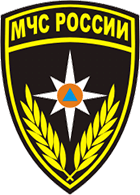 Располагается на левомВ основе эмблемы лежитрукаве.Белая Звезда Надежды иПришивается посерединеСпасения, котораялевого бокового кармана насимволизирует задачу10 мм ниже клапанаведомства. В центре звездыкармана.находится международныйзнак гражданской обороны:голубой треугольник внутриоранжевого круга.Эмблема МЧС утвержденаУказом Президента РФ от 15ноября 1997 года № 1231Нарукавный знак МО. Флаг России (полукруг)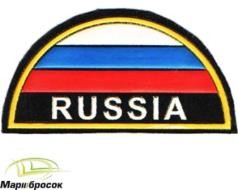 Располагается на левом рукаве. Пришивается надбоковым карманом. Нижняя часть вплотную граничит с карманом.Нарукавный	знак КадетскийПятиугольный шеврон выполнен в форме щита. На красном фоне нашивки имеется эмблема белого цвета в виде шпаги и гусиного пера, скрещенных между собой над открытой книгой.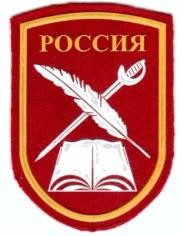 Располагается на правом рукаве.Пришивается посередине правого бокового кармана на 10 мм ниже клапана кармана.Перо и книга – символ знаний. Шпага – символ храбрости, силы и готовности защищать Отчизну.Нагрудные нашивки МЧСНагрудные нашивки МЧСНагрудные нашивки МЧСОписаниеИзображениеРасположение на формеРасположение на формеРасположение на формеРасположение на формеНагрудная эмблема МЧС со звездой Надежды и Спасения на фоне Российского флага.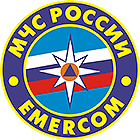 Располагается по центру на левом нагрудном карманеРасполагается по центру на левом нагрудном карманеРасполагается по центру на левом нагрудном карманеРасполагается по центру на левом нагрудном карманеПогоныПогоныПогоныПогоныПогоныПогоныПогоны (съемные,нашивные)– это наплечные знаки различия кадетского звания, должности,принадлежности к кадетсву, расположенныена форменной одежде.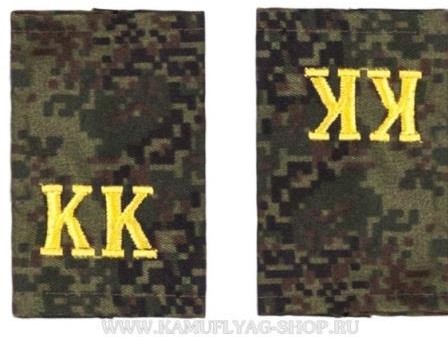 Крепятся погон.вшлевкидляПогоныПогоныПогоныПогоныПогоныПогоныПогоны нашивные– это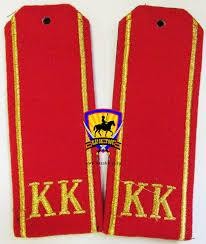 Пришиваются	на	кителеПришиваются	на	кителеПришиваются	на	кителеПришиваются	на	кителенаплечные знакивпритык краем   погона   ковпритык краем   погона   ковпритык краем   погона   ковпритык краем   погона   коразличия кадетскогошву	рукава.	На	погонахшву	рукава.	На	погонахшву	рукава.	На	погонахшву	рукава.	На	погонахзвания, должности,размещается	буква	“К”размещается	буква	“К”размещается	буква	“К”размещается	буква	“К”принадлежности к кадетсву,золотистого цвета.   Высотазолотистого цвета.   Высотазолотистого цвета.   Высотазолотистого цвета.   Высотарасположенныебуквы – 20 мм, расстояниебуквы – 20 мм, расстояниебуквы – 20 мм, расстояниебуквы – 20 мм, расстояниена форменной одежде.от нижнего края погона доот нижнего края погона доот нижнего края погона доот нижнего края погона добуквы – 15 мм.буквы – 15 мм.буквы – 15 мм.буквы – 15 мм.АксельбантАксельбант состоит из плетеных шнуров, которые обвиты серебряной или золотой канителью с металлическими заостренными наконечниками. Он прикрепляется к кителю.Понятие и слово «аксельбант» происходят от двух слов Achsel (плечо) и Band (тесьма). То есть эти два слова и отмечают особенности ношенияаксельбанта.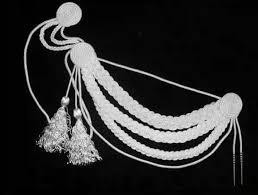 Пришивается на правую сторону кителя, под правый погон.Край первого крайнего шнура расположите так, чтобы он находился на расстоянии 5 мм от края погона, направленного к рукаву.Этот крайний шнур из всей перевязи аксельбантадолжен проходить подрукавом.Пришивается на правую сторону кителя, под правый погон.Край первого крайнего шнура расположите так, чтобы он находился на расстоянии 5 мм от края погона, направленного к рукаву.Этот крайний шнур из всей перевязи аксельбантадолжен проходить подрукавом.Пришивается на правую сторону кителя, под правый погон.Край первого крайнего шнура расположите так, чтобы он находился на расстоянии 5 мм от края погона, направленного к рукаву.Этот крайний шнур из всей перевязи аксельбантадолжен проходить подрукавом.Пришивается на правую сторону кителя, под правый погон.Край первого крайнего шнура расположите так, чтобы он находился на расстоянии 5 мм от края погона, направленного к рукаву.Этот крайний шнур из всей перевязи аксельбантадолжен проходить подрукавом.Остальная связка шнуровОстальная связка шнуровОстальная связка шнуровОстальная связка шнуровприкрепляется с помощьюприкрепляется с помощьюприкрепляется с помощьюприкрепляется с помощьюнаконечника из металла поднаконечника из металла поднаконечника из металла поднаконечника из металла подлацкан пиджака. Чтобы ихлацкан пиджака. Чтобы ихлацкан пиджака. Чтобы ихлацкан пиджака. Чтобы ихзакрепить, нужно пришитьзакрепить, нужно пришитьзакрепить, нужно пришитьзакрепить, нужно пришитьпод лацкан пуговицу такимпод лацкан пуговицу такимпод лацкан пуговицу такимпод лацкан пуговицу такимОписаниеИзображениеРасположение на формеобразом, чтобы петля, которая находится над наконечником, не была видна из-за лацкана при закреплении за пуговицу.Иногда пуговицу для закрепления не пришивают, а пришивают к мундиру саму петлю под лацкан.БеретБерет шерстяной круглой формы оранжевого цветасостоит из донышка и стенки. Берет на подкладке, с налобником. В боковых частях стенки расположено по два вентиляционных отверстия в виде блочек.Нижний край берета с окантовкой из кожи, в которую продет регулировочный шнур.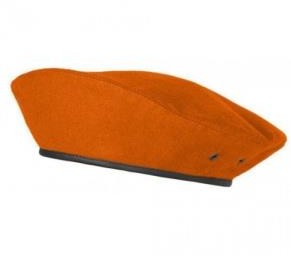 Кокарда – (от фр. cocardes,«петушиные перья») — особый металлический знак на головном уборе.Представляет собой овальную эмблему. В основе эмблемы лежит Белая Звезда Надежды и Спасения, которая символизирует задачуведомства. В центре звезды находится международный знак гражданской обороны: голубой треугольник внутри оранжевого круга.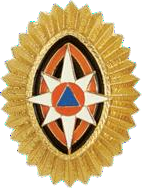 Кокарда с эмблемой размещается наберете спереди в центре головного убора.Нашивка Уголок МЧС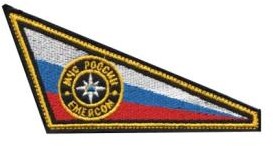 Пришивается слева от кокарды. От середины кокарды до края нашивки – 40 мм. От края берета донашивки – 15 мм.ЗваниеКритерииДолжностьКадетЗнание прав и обязанностей кадета; Знание кадетской присяги;Учеба без «2»;Посещение обязательных дополнительных занятий (и/или индивидуальных занятий в спортивных секциях, музыкальной школе, занятия хореографией и т.д.)Дисциплина без замечаний;Участие в делах класса, школы.-ВицеефрейторЗнание прав и обязанностей кадета; Знание кадетской присяги;Учеба без «2»;Посещение обязательных дополнительных занятий (и/или индивидуальных занятий в спортивных секциях, музыкальной школе, занятия хореографией и т.д.);Дисциплина без замечаний;Участие в организации классных дел.Командир отделенияМладший вице сержантЗнание прав и обязанностей кадета; Знание кадетской присяги;Учеба на «4» и «5» (допускается 3-4«тройки»)Посещение обязательных дополнительных занятий (и/или индивидуальных занятий вспортивных секциях, музыкальной школе,Командир взвода1 года обучениязанятия хореографией и т.д.) Дисциплина без замечаний;Участие в организации классных дел; Участие в спортивных соревнованиях;Участие в школьных мероприятиях.Вице сержантЗнание прав и обязанностей кадета;КомандирЗнание кадетской присяги;взводаУчеба на «4» и «5» (допускается 2-32 года«тройки»)обученияПосещение обязательных дополнительныхКомандирзанятий (и/или индивидуальных занятий всоветаспортивных секциях, музыкальной школе,командировзанятия хореографией и т.д.)Дисциплина без замечаний;Участие в организации классных дел;Участие в спортивных соревнованиях;Участие в школьных мероприятиях.Старший вицеЗнание прав и обязанностей кадета;КомандирсержантЗнание кадетской присяги;взводаУчеба на «4» и «5» (допускается 1-23 и«тройки»)последующПосещение обязательных дополнительныхих годовзанятий (и/или индивидуальных занятий вобученияспортивных секциях, музыкальной школе,Командирзанятия хореографией и т.д.)советаДисциплина без замечаний;командировУчастие в организации классных дел;Участие в спортивных соревнованиях;Участие в организации школьных дел;Участие районных, городских, областныхсоревнованиях;ВицеЗнание прав и обязанностей кадета;КомандирстаршинаЗнание кадетской присяги;взводаУчеба на «4» и «5»старшегоПосещение обязательных дополнительныхзвеназанятий (и/или индивидуальных занятий вКомандирспортивных секциях, музыкальной школе,советазанятия хореографией и т.д.)командировДисциплина без замечаний;Участие в организации классных дел;Участие в спортивных соревнованиях;Участие в организации школьных дел;Участие районных, городских, областныхсоревнованиях.Наименование темы Кол-во часов Основы пожарного дела - 48 Раздел 1. История организации пожарной охраны 10 Тема 1. История развития пожарной охраны. 5 Тема 2. Основы управления противопожарной службы 4 Тема З. Пожарная профилактика 1 Раздел 2. Пожарная техника и оборудование 23 Тема 1. Из истории развития пожарной техники. 3 Тема 2. Общие сведения о пожарных автомобилях. 4 Тема З. Пожарное оборудование, вывозимое на пожарных автомобилях. 7 Тема 4. Средства и оборудование газового, пенного и порошкового тушения. 3 Тема 5. Изолирующие противогазы. 2 Тема 6. Огнетушители. 2 Тема 7. Пожарная связь и сигнализация. 2 Раздел 3. Пожарная тактика. 15 Тема 1. Пожарная тактика и ее задачи. 6 Тема 2. Разведка пожара. Тушение пожара. 5 Тема З. Тактика тушения пожаров в различных условиях. 4 Основы спасательного дела  -  92 Раздел 1. Введение 9 9 Тема 1. История образования и развития МЧС России. 2 2 Тема 2. Современный спасательно-прикладной спорт. 3 3 Тема З. Основы спортивной гигиены. Самоконтроль. Врачебный контроль. 4 4 Раздел 2. Основы техники преодоления 100 метровой полосы с препятствиями (на малых снарядах). 48 48 Тема 1. Техника преодоления забора разными способами. 8 8 Тема 2. Техника пробегания по буму. 20 20 Тема З. Техника работы с рукавами во время бега по дистанции (буму) 16 16 Тема 4. Сдача контрольных нормативов 4 4 Раздел 3. Основы техники подъема по штурмовой лестнице в окно 2-го этажа учебной башни (по подвешенной лестнице) 35 35 Тема 1. Техника бега по подвешенной штурмовой лестнице в окно 2-го этажа учебной башни 8 8 Тема 2. Техника набегания на лестницу 12 12 Тема З. Старт и бег по дистанции с вбеганием на лестницу 11 11 Тема 4. Техника финиширования 4 4 Тема 5. Сдача контрольных нормативов 4 4 1 год  2 год  3 год  4 год  Основы пожарного дела - 48 Раздел 1. История организации пожарной охраны. 10 10 10 10 Тема 1. История развития пожарной охраны. 5 5 5 5 1. Огонь — легенды древнего мира. Добывание огня древними людьми.  1 2. Созидательная и разрушительная сила огня.  2 3. История развития пожарной охраны.  1 4. Пожарный — профессия героическая (знакомство с профессиональной деятельностью пожарных; примеры мужества и героизма во время тушения пожаров). 1 Тема 2. Основы управления противопожарной службы. 4 4 4 4 1. Система управления, цели и задачи. Основы системы управления деятельность системы управления в советский период. 1 2. Структура системы пожарной охраны.  1 3. Общественные добровольные пожарные организации.  1 4. Изменения в структуре управления пожарной охраны в современный период. 1 Тема З. Пожарная профилактика. 1 1 1 1 1. Организация пожарной профилактики: 1 мероприятия, цели и задачи, организация системы обучения детей правилам противопожарной безопасности. Раздел 2. Пожарная техника и оборудование. 23 23 Тема 1. Из истории развития пожарной техники. 3 3 1. Изобретение насоса в древней Греции Ктесибием. Изобретения и устройства пожарной техники в средневековой Европе.  1 2. Изобретение первых паровых пожарных машин в Европе в ХIХ веке. Изобретатели ХХ века.  1 3. Создание промышленного производства по выпуску пожарной техники и оборудования. 1 Тема 2. Общие сведения о пожарных автомобилях. 4 4 1. Классификация пожарных автомобилей по назначению (основные, специальные, вспомогательные). 2 2. Назначение и тактико-технические характеристики пожарных автонасосов, автоцистерн и специальных пожарных автомобилей.  1 3. Назначение и тактико-технические характеристики мотопомп. 1 Тема З. Пожарное оборудование, вывозимое на пожарных автомобилях. 7 7 1. Назначение пожарных рукавов, рукавного оборудования и стволов. Ручной немеханизированный и механизированный инструмент. 1 2.  Назначение, устройство и краткая характеристика, область и порядок применения пожарного инструмента. 1 3. Гидроинструмент и пневмоинструмент, назначение, устройство и область применения. Дымососы: назначение, устройство и принцип действия.  2 4. Средства и способы защиты от высоких температур и теплового излучения: теплозащиты и теплоотражательные костюмы и их порядок эксплуатации. 1 5. Пожарное снаряжение, боевая одежда пожарного. 2 Тема 4. Средства и оборудование газового, пенного и порошкового тушения. 3 3 1. Физические и огнетушительные свойства газовых составов, пены и порошка. Применение на пожарах газовых составов, пены различной кратности, смачивателей и порошка, их эффективность.  1 2. Назначение, устройство, принцип работы, порядок использования воздушно-пенных и порошковых стволов, генераторов пены средней и высокой кратности, переносных пеносмесителей, подъемников, пеносливов.  1 3. Порядок заправки автомобилей. Подача воздушномеханической пены и порошка. 1 Тема 5. Изолирующие противогазы. 2 2 1. Классификация противогазов. Назначение, устройство и принцип действия, и область применения изолирующих противогазов.  1 2. Правила эксплуатации изолирующих противогазов. 1 Тема 6. Огнетушители. 2 2 1. Общие сведения: назначение, виды, область применения, состав огнетушащего вещества, маркировки огнетушителей. 1 2. Приведение в действие огнетушителей, техника безопасности при их использовании. 1 Тема 7. Пожарная связь и сигнализация. 2 2 1. Пожарная связь: Связь извещения, диспетчерская связь, связь на пожаре, общие понятия и назначение. 1 2.  Пожарная и пожарно-охранная сигнализация: основные элементы, принципы действия, система установки. 1 Раздел 3. Пожарная тактика. 15 15 Тема 1. Пожарная тактика и ее задачи. 6 6 1. Общие сведения о процессе горения и пожаре.  1 1 2. Пожар и его развитие: основные понятия и определения, динамика пожаров и принцип их классификации. 1 1 3. Пожарная тактика и ее задачи. Роль и общие обязанности пожарных при выполнении основной боевой задачи на пожаре.  1 4. Способы, приемы прекращения горения.  1 Тема 2. Разведка пожара. Тушение пожара. 5 5 1. Разведка пожара: общие понятия, цели и задачи.  1 2. Этапы тушения пожара: понятие о локализации и ликвидации пожара, характер боевых действий на каждом этапе.  1 3. Определение боевых действий на пожаре, порядок подачи огнетушащих средств (водяных, пенных и порошковых стволов) и работа с ними.  2 4. Спасение людей на пожаре. 1 Тема З. Тактика тушения пожаров в различных условиях. 4 4 1. Особенности при тушении пожаров: на промышленных предприятиях; в жилых домах. 1 2. Особенности при тушении пожаров: в больницах; детских учреждениях; школах; культурно зрелищных учреждениях; музеях; архивах. 1 3. Особенности при тушении пожаров: выставках; на транспорте; в метрополитене. 1 4. Особенности при тушении пожаров: в сельских населенных пунктах; в лесах. 1 Основы спасательного дела   -  92 Основы спасательного дела   -  92 Раздел I. Введение 9 9 Тема 1. История образования и развития МЧС России. 2 2 1. Герои спорта — герои - спасатели.  1 2. Боеспособность наша в спорте — девиз современных  спасателей. 1 Тема 2. Современный спасательно-прикладной спорт. 3 3 1. Современный спасательно-прикладной спорт и спасательное дело: его значение, основные задачи в физическом воспитании.  1 2. Формирование физического совершенства, дисциплинированности, организованности, высоких волевых и нравственных качеств.  1 3. Классификация видов пожарно-прикладного спорта и спасательного  дела. 1 Тема З. Основы спортивной гигиены. Самоконтроль. Врачебный контроль. 4 4 1. Основные требования к спортивной одежде и снаряжению. Распорядок дня. Личная гигиена спортсмена.  1 2. Методы самоконтроля: самочувствие, сон, аппетит, работоспособность, вес, пульс, спирометрия, дыхание, потоотделение и т.д. диспансеризация спортсменов. Врачебный контроль. 1 3. Методы тренировок.  1 4. Физические нагрузки. Режим. 1 Раздел 2. Основы техники преодоления 100 метровой полосы с препятствиями (на малых снарядах). 44 44 Тема 1. Техника преодоления забора разными способами. 8 8 1. Техника преодоления забора разными стилями: «козлом», классическим, перекидным.  1 1 1 1 2. Система преодоления забора: наскок на забор, положение в упоре, соскок. 1 1 1 1 Тема 2. Техника пробегания по буму. 16 16 1. Освоение техники пробега по буму, лежащему на земле. Выработка равновесия. 1 1 1 1 2. Упражнения: ходьба в полуприседе, боком с поворотами, высоко поднимая колени, поскоки, пролезание через веревочную петлю, обруч; расхождение вдвоем, втроем, ходьба и бег с различными грузом. 2 2 2 2 3. Техника бега по буму — вбегание, пробег по полотну бума, сбегание.  1 1 1 1 Тема З. Техника работы с рукавами во время бега по дистанции (буму). 16 16 1. Работа с пожарными рукавами: взятие рукавов, разгон, вбегание с рукавами на бум, пробегание по полотну бума, бросок рукавов (размотка), сбегание с бума.  2 2 2 2 2. Соединение рукавов между собой, соединение правого с «раком». 1 1 1 1 3. Разгон и соединение левого пожарного рукава со стволом.  1 1 1 1 Тема 4. Сдача контрольных нормативов 4 4 1. Сдача контрольных нормативов 1 1 1 1 Раздел 3. Основы техники подъема по штурмовой лестнице в окно 2-го этажа учебной башни (по подвешенной лестнице) 39 39 Тема 1. Техника бега по подвешенной штурмовой лестнице в окно 2-го этажа учебной башни. 8 8 1. Основы техники штурмования: техника старта, разгона и переноски лестницы.  1 1 1 1 2. Финиширование. 1 1 1 1 Тема 2. Техника набегания на лестницу. 12 12 1. Способы бега по лестнице. 1 1 1 1 2. Способы подъема по лестнице.  Движение рук и ног во время передвижения.  1 1 1 1 3. Набегание на лестницу — переход от горизонтального движения по дорожке в вертикальное движение по лестнице. 1 1 1 1 Тема З. Старт и бег по дистанции с вбеганием на лестницу. 11 11 1. Техника низкого старта. Расположение лестницы. Техника движений при командах «на старт!», «внимание!», стартовый сигнал.  1 1 1 1 2. Стартовый разгон, наращивание скорости.  1 3. Вбегание на лестницу. 1 1 4. Техника переноски штурмовой лестницы.  1 1 1 1 Тема 4. Техника финиширования. 4 4 1. Способы финиширования. Обработка техники финиширования разными способами. 1 1 1 1 Тема 5. Сдача контрольных нормативов. 4 4 1. Сдача контрольных нормативов. 1 1 1 1 № п/п Наименование темы Всего часов Из них № п/п Наименование темы Всего часов Практич еские работы 1 Введение 1 1 2 Организм как целостная система 2 2 3 Физическая активность и здоровье 3 5 4 Оказание первой медицинской помощи 19 18 5 Личная и общественная гигиена. Инфекционные заболевания 8 6 6 Итоговое занятие 2 № п/п Наименование темы занятия Колво часов Дата проведения Дата проведения № п/п Наименование темы занятия Колво часов 1 отделени е 2 отделе ние 1 Вводное занятие - 1ч  Инструктаж по ТБ. Понятие медицины. История медицины и клятва Гиппократа, взаимосвязь с современностью. Науки, изучающие организм человека. Практическая работа № 1 Экспресс - опрос определения уровня умения практических 	навыков 	оказания 	само- 	и взаимопомощи: 	наложение кровоостанавливающего 	жгута, 	наложение повязки, исследование пульса.  1 2 Организм как целостная система - 2ч  Органы и системы организма человека. Вредные привычки (примеры). Просмотр видеофильма «Здоровье или табак. Россия в табачной мгле». Практическая работа № 2 Системы организма человека (на плакате) 1 3 Органы и системы организма человека. Вредные привычки:  алкоголизм и наркомания. Просмотр видеофильма о вредных привычках Практическая работа № 3 3. Изучение расположения внутренних органов на муляже человека.   1 4 Физическая активность и здоровье - 3ч Роль двигательной активности в сохранении здоровья. Практическая работа № 4 Определение быстроты реакции человека. 1 Практическая работа № 5 Физиометрия: определение артериального давления, частоты сердечных сокращений и дыхания.  5 Вред гиподинамии. Профилактика заболеваний опорно-двигательной системы. Практическая работа № 6 Определение гибкости позвоночника, выявление нарушения осанки. 1 6 Гигиенический режим двигательной активности. Практическая работа № 7 Сохранение правильной осанки при стоянии, в положении сидя и при ходьбе. Практическая работа № 8 Определения наличия плоскостопия. 1 7 Оказание первой медицинской помощи-19ч  Значение первой медицинской помощи. Травма. Строение мышц. Цели, порядок и время оказания первой медицинской помощи. Практическая работа № 9 Строение мышц (плакат) 1 8 Средства оказания первой медицинской помощи. Асептика и антисептика. Виды перевязочного материала. Виды и правила наложения повязок. Практическая работа № 10 Знакомство с содержимым санитарной сумки для оказания первой медицинской помощи. 1 9 Раны, их виды и признаки. Осложнения при ранениях и их профилактика. Травматический шок. Практическая работа № 11 Наложение стерильной повязки на раны. 1 10 Кровотечения: артериальное, венозное, капиллярное, внутреннее. Первая медицинская помощь при кровотечениях. Первая медицинская помощь при капиллярном кровотечении. Практическая работа № 12 Оказание первой помощи при капиллярном кровотечении. 1 11 Кровотечения. Первая медицинская помощь при венозном кровотечении. Практическая работа № 13 1 Оказание первой помощи при венозном  кровотечении. 12 Кровотечения. Первая медицинская помощь при кровотечениях. Правила наложения жгута при артериальном кровотечении. Меры безопасности. Практическая работа № 14 Оказание первой помощи при артериальном  кровотечении. Наложение жгута. 1 13 Кровотечения. Иммобилизация повязкой. Практическая работа № 15 Оказание первой помощи при артериальном  кровотечении. Транспортировка пострадавшего. 1 14 Десмургия. Виды повязок. Правила и техника бинтования. Практическая работа № 16 Наложение повязок (работа в парах). Наложение стерильных повязок на голову. 1 15 Виды повязок. Правила и техника бинтования. Практическая работа № 17 Наложение повязок (работа в парах). Наложение стерильных повязок на грудь. 1 16 Виды повязок. Правила и техника бинтования. Практическая работа № 18 Наложение повязок (работа в парах). Наложение стерильных повязок на живот. 1 17 Виды повязок. Правила и техника бинтования. Практическая работа № 19 Наложение повязок (работа в парах). Наложение стерильных повязок на верхние конечности. 1 18 Виды повязок. Правила и техника бинтования. Практическая работа № 20 Наложение повязок (работа в парах). Наложение стерильных повязок на нижние конечности. 1 19 Виды повязок. Правила и техника бинтования. Практические работы № 21 Наложение стерильных повязок на голеностопный сустав и пятку. 1 20 Понятие о переломах и травматическом шоке. Правила наложения шин. Практическая работа № 22 23. Оказание первой доврачебной помощи при 1 переломе верхних конечностей. Проведение иммобилизации. 21 Понятие о переломах и травматическом шоке. Правила наложения шин. Практическая работа № 23 Оказание первой доврачебной помощи при переломе нижних конечностей. Проведение иммобилизации. 1 22 Первая медицинская помощь при внезапном прекращении 	сердечной 	деятельности 	и дыхания. Практическая работа № 24 Оказание первой помощи:  – при утоплении, остановке сердца и дыхания. 1 23 Первая медицинская помощь при поражении электрическим током, ожогах. Практическая работа № 25 26. Оказание первой помощи при поражении электрическим током, ожогах. 1 24 Первая медицинская помощь при отравлении и укусах насекомых. Практическая работа № 26 Оказание первой помощи отравлении и укусах насекомых. 1 25 Итоговое занятие по теме «Оказание первой медицинской помощи» 1 26 Личная и общественная гигиена. Инфекционные заболевания - 8ч Гигиена, основные понятия. Занятия спортом. Закаливание.  Практическая  работа № 27  Написание эссе "Занятия спортом и закаливание организма 	- 	два 	важнейших 	компонента здоровья" 1 27 Вредные привычки и их влияние на организм. Просмотр видеофильма. 1 28 Режим дня. Его  значение для человека. Практическая  работа № 28 Составление режима дня. 1 29 Гигиена одежды и обуви. Практическая  работа № 29  Уход за одеждой и обувью  1 30 Сбалансированное питание. Витамины в продуктах. 1 Практическая  работа № 30 Составление меню. 31 Личная гигиена во время учебных занятий. Практическая  работа № 31 Правильная осанка во время ходьбы и положения за партой. 1 32 Понятие 	об 	инфекционных 	болезнях. Дезинфекция. Практическая  работа № 32 Дезинфицирующие вещества.  1 33 Иммунитет. Просмотр видеофильма. 1 34 Итоговое занятие (2ч)   Защита проектов.  1 35 Защита проектов.  1 № п/п Наименование разделов, тем Кол-во часов Раздел 1. Огневая подготовка 60 1 Тема 1. Техника безопасности.   5 2 Тема 2. История оружия  4 3 Тема 3. Материальная часть оружия   24 4 Тема 4. Основы внутренней и внешней баллистики  3 5 Тема 5. Обучение приёмам стрельбы из пневматического оружия  18 Тема 6. Ручные гранаты  6 Раздел 2. Строевая подготовка 80 6 Тема 1.Общие положения строевого устава Вооружённых сил РФ  2 7 Тема 2. Строевые приёмы и движение без оружия  8 8 Тема 3.Строевой шаг. Повороты в движении  9 9 Тема 4.Выполнение воинского приветствия на месте и в движении  6 10 Тема 5. Выполнение приемов с оружием «К оружию», «В ружье», «Ремень - ОТПУСТИТЬ ( подтянуть) », «Оружие положить» 5 11 Тема 6. Выполнение приёмов с оружием «Автомат на-ГРУДЬ», «На РЕМЕНЬ», «Оружие – ЗА СПИНУ» 6 12 Тема 7. Выполнение воинского приветствия с оружием на месте и в движении. Строевые приёмы с оружием 7 13 Тема 8. Развернутый строй отделения, взвода   6 14 Тема 9.  Походный строй отделения, взвода 6 15 Тема10. Выход из строя и возвращение в строй   5 16 Тема 11. Подход к начальнику и отход от него 8 17 Тема 12.  Строевой смотр подразделения. Несение караульной службы 12 1 год  2 год  3 год  4 год  Раздел 1. Огневая подготовка - 60 часов   Раздел 1. Огневая подготовка - 60 часов   Раздел 1. Огневая подготовка - 60 часов   Раздел 1. Огневая подготовка - 60 часов   Раздел 1. Огневая подготовка - 60 часов   Тема 1. Техника безопасности   5 5 5 5 Меры безопасности на занятиях по огневой подготовке  1 1 1 1 Чем обеспечивается безопасность на занятиях по огневой подготовке и проведении стрелковых тренировок и стрельб.  1 Тема 2. История оружия   4 4 4 4 История создания стрелкового оружия. Стрелковое оружие дореволюционной России. 1 Стрелковое оружие времён Советского Союза. 1 Новейшие образцы стрелкового оружия современной России. 1 Стрелковое оружие зарубежных стран. 1 Тема 3. Материальная часть оружия   24 24 24 24 Материальная часть пневматической винтовки (калибр 4,5 мм),  1 Изучение устройства и особенностей пневматической винтовки 1 Порядок неполной разборки и сборки. 1 1 Материальная часть малокалиберной винтовки (калибр 5,6 мм), 1 Изучение устройства и особенностей малокалиберной винтовки 1 Порядок неполной разборки и сборки. 1 1 Материальная часть автомата Калашникова 1 Изучение устройства и особенностей автомата Калашникова.  1 Порядок неполной разборки и сборки.  4 1 4 Неисправности оружия, влияющие на меткость стрельбы и способы их устранения.  1 Порядок и правила осмотра, ухода, хранения и сбережения оружия.  1 1 Правила чистки и смазки. Материалы и растворы, применяемые для чистки и смазки вооружения 1 Меры безопасности при обращении с оружием. 1 Тема 4. Основы внутренней и внешней баллистики 3 3 3 3 Взрывчатые вещества. Устройство боеприпасов для рассматриваемых видов оружия. 1 Явление выстрела. Элементы траектории. Прямой выстрел. 1 Факторы, воздействующие на полёт пули. Определение средней точки попадания (СТП) и обучение внесению поправок в прицельные приспособления. 1 Тема 5. Обучение приёмам стрельбы из пневматического оружия  18 Обучение приёмам стрельбы из пневматической винтовки.  1 1 1 1 Особенности прицеливания, глазное расстояние. Характерные ошибки в прицеливании, параллакс и его влияние на точность стрельбы. 1 1 1 1 Стрельба по неподвижной мишени. 1 1 1 1 Обучение приёмам стрельбы по появляющимся целям. 1 1 1 Обучение приёмам стрельбы по движущейся цели.  1 2 Тема 6. Ручные гранаты 6 Меры безопасности при обращении с ручными гранатами. 1 1 Назначение, боевые свойства и устройство ручных гранат РГД -5, РГ-42, Ф-1. 1 Обращение с гранатами, уход и сбережение. Правила и порядок метания ручных гранат. 2 1 Раздел 2. Строевая подготовка - 80 часов  Раздел 2. Строевая подготовка - 80 часов  Тема 1 «Общие положения строевого устава Вооружённых сил РФ  2  Строи и управления ими. 1 Обязанности солдат (кадетов) перед построением в строю 1 Тема 2. Строевые приёмы и движение без оружия  8 Строевая стойка и выполнение команд «Становись», «Равняйсь», «Смирно», «Вольно», «Заправиться». «Отставить». 2 Действия по команде «Головные уборы Снять(Одеть)» 1 Порядок выполнения команд: повороты на месте «Направо». «Нале-во», «Кру-гом»  2 Повторение строевых приёмов 1 1 1 Тема 3.Строевой шаг. Повороты в движении  9  Движение шагом.  1 Движение бегом. 1 Движение походным шагом 1 Движение строевым шагом по разделениям 1 Движение строевым шагом. 1 Повороты в движении: «Напра-во», «Нале-во». 1 Повороты кругом в движении «Кругом – Марш» 1 Повторение строевых приёмов 1 1 Тема 4.Выполнение воинского приветствия на месте и в движении 6 Выполнение воинского приветствия на месте в не строя, без головного убора и с надетым головным убором. 1 Выполнение воинского приветствия в движении вне строя без головного убора и с надетым головным убором. 1 Выполнение воинского приветствия при обгоне начальника (старшего). 1 Повторение строевых приёмов: Выполнение воинского приветствия на месте и в движении. 1 1 1 Тема 5. Выполнение приемов с оружием «К оружию», «В ружье», «Ремень - ОТПУСТИТЬ ( подтянуть) », «Оружие положить» 5 Порядок выполнения приемов с оружием по разделениям «К оружию». 1 Порядок выполнения приемов с оружием по разделениям «В ружьё». 1 Порядок выполнения приемов с оружием по разделениям «Оружие положить». 1 Порядок выполнения приемов с оружием по разделениям «Ремень отпустить(подтянуть)». 1 Тренировка выполнения приемов с оружием. 1 Тема 6. Выполнение приёмов с оружием «Автомат наГРУДЬ», «На РЕМЕНЬ», «Оружие – ЗА СПИНУ» 6 Порядок выполнения приема «Автомат на – ГРУДЬ» по разделениям в три приема. 1 Порядок выполнения приема в положение «На ре – МЕНЬ» в три приема; 1 Порядок выполнения приема в положение «Оружие – ЗА СПИНУ» в два приема. 1 Тренировка выполнения приемов. 1 1 1 Тема 7. Выполнение воинского приветствия с оружием на месте и в движении. Строевые приёмы с оружием 7  Порядок выполнения воинского приветствия с оружием вне строя.  1 Порядок выполнения воинского приветствия с оружием в составе подразделения на месте. 1 Порядок выполнения воинского приветствия с оружием в составе подразделения в движении. 1 Движение строевым шагом с оружием. 1 Повороты в движении с оружием. Повороты кругом с оружием. 1 Отдание воинской чести с оружием.  1 Тренировка строевых приёмов с оружием 1 Тема 8.Развернутый строй отделения, взвода   6 Развернутый строй одношереножный, двушереножный. 1 Развернутый строй отделения и взвода 1 Порядок перестроения из одношереножного в двушереножный стой 1 Размыкание и смыкание влево, вправо. 1 Тренировка строевых перестроений. 1 1 Тема 9.  Походный строй отделения, взвода.   6 Движение походным строем в составе отделения (взвода) в колонну по одному, в колонну по два, в колонну по три. 1 Ходьба противоходом.  1 Перестроение отделения (взвода) из развернутого строя в колонну 1 Перестроение отделения (взвода) на месте и в движении. 1 Тренировка строевых перестроений. 2 Тема10. Выход из строя и возвращение в строй   5 Команды для выхода из строя и возвращения в строй. 1 Порядок действий без оружия. 1 Порядок действий с оружием. 1 Тренировка выхода из строя и возвращения в строй. 1 1 Тренировка  1 Тема 11. Подход к начальнику и отход от него 8 Порядок подхода к начальнику вне строя без оружия.  1 1 Порядок отхода от начальника без оружия.  1 Порядок отхода к начальнику вне строя с оружием.  1 Тренировка подхода и отхода. 1 1 1 1 Тема 12.  Строевой смотр подразделения. Несение караульной службы    12 Вынос знамени кадетского класса 1 Представление знамени кадетского класса. 1 Тренировка знамённой группы. 1 1 Разучивание строевой песни в составе подразделения. 1 1 1 1 Подготовка к участию в Вахте Памяти 1 1 1 1 № п/п Наименование раздела Всего часов 1 Обеспечение личной безопасности в повседневной жизни. 13 2 Безопасность человека в природных условиях.  7 3 Безопасность и защита человека в опасных и чрезвычайных ситуациях.  7 4 Здоровый образ жизни.  8 ИТОГО 35 № урока Наименование раздела, темы Кол-во часов Обеспечение личной безопасности в повседневной жизни  - 13 ч 1/1 Введение. Общая безопасность. 2/2 Пожарная безопасность. Пожары в жилых и общественных зданиях. Причины и профилактика пожаров. 3/3 Права и обязанность граждан в области пожарной безопасности. Обеспечение личной безопасности. 4/4 Игра –викторина «Чтобы не случился пожар» 5/5 Дорожное движение, безопасность участников дорожного движения. 6/6 Викторина по правилам дорожного движения. 7/7 Безопасное поведение в бытовых условиях 8/8 Безопасное поведение  на водоёмах в различное время года. 9/9 Оказание  помощи  терпящим  бедствие на воде. 10/10 Криминогенные  ситуации и личная безопасность. 11/11 Терроризм. Виды террористических акций, их цели и способы осуществления. 12/12 Правила поведения при угрозе террористического акта. 13/13 Правила безопасного поведения при неблагоприятной экологической обстановке. Безопасность человека в природных условиях - 7 ч 14/1 Ориентирование на местности. Организация бивачных работ. 15/2 Определение снаряжения для похода. Общие правила безопасности во время активного отдыха. 16/3 Проведение и подготовка  пеших, велосипедных, лыжных походов. Обеспечение  безопасности. 17/4 Обеспечение личной  безопасности на различных видах транспорта. 18/5 Автономное  существование  человека в природной среде. Добровольная и вынужденная автономия. 19/6 Обеспечение  жизнедеятельности человека в  природной среде  при автономном существовании. 20/7 Укусы насекомых и защита от них. Клещевой энцефалит и его профилактика. Безопасность и защита человека в опасных и чрезвычайных ситуациях - 7 ч 21/1 Опасные чрезвычайные ситуации природного характера. 22/2 Обеспечение защиты населения от последствий ЧС природного характера. 23/3 Опасные  чрезвычайные ситуации техногенного характера. 24/4 Обеспечение защиты населения  от ЧС техногенного характера. 25/5 Индивидуальные и коллективные средства защиты. 26/6 Эвакуация и оповещение населения о ЧС техногенного характера. 27/7 Аварийно-спасательные и другие неотложные работы. Здоровый образ жизни - 8 ч 28/1 Здоровый образ жизни и профилактика утомления. Компьютер и его влияние на здоровье. 29/2 Влияние наркотиков и других психотропных веществ на здоровье человека. Профилактика употребления наркотиков и психотропных  веществ. 30/3 Психологическая уравновешенность.  31/4 Стресс  и его влияние на человека. 32/5 Формирование личности подростка при его взаимоотношении со сверстниками. 33/6 Возможные конфликтные ситуации и основные пути их разрешения. 34/7 Ответственность несовершеннолетних. 35 Итоговое занятие. Защита проектов Наименование темы Кол-во часов Кол-во часов Кол-во часов Кол-во часов 1 год  2 год  3 год  4 год  Гимнастика: Передвижения ходьбой, бегом, прыжками. Спрыгивание и запрыгивание на ограниченную площадку. Преодоление прыжком боком небольшого препятствия с опорой на левую (правую) руку и правую (левую) ногу. Кувырки (вперед, назад, сериями). Прыжки через скакалку. 5 Гимнастика: кувырки в группировке, перекаты, стойка на лопатках, стилизованные ходьба и бег, стилистически оформленные общеразвивающие упражнения. Упражнения на низкой и средней перекладине (мальчики): махи и перемахи; висы и перевороты; соскоки. Упражнения на брусьях (мальчики): наскок в упор; перемах вовнутрь; сед ноги врозь; соскок с опорой о жердь. Упражнения на разновысоких брусьях (девочки): 5 смешанные висы и упоры; размахивание из виса на верхней жерди; соскоки с поворотами с опорой о нижнюю жердь. Гимнастика: Передвижение в висе на руках с махом ног. Раскачивание на кольцах одновременным и поочередным отталкиванием ногами с поворотом на 180* (сход со снаряда сбеганием). Комбинация на гимнастической невысокой перекладине (мальчики):подъем в упор с прыжка, перемах левой (правой) вперед, соскок махом назад. Упражнения на брусьях (мальчики): передвижение в упоре прыжками; (девочки): махом одной и толчком другой подъем переворотом в упор на нижней жерди. Совершенствование техники ранее разученных упражнений. 5 Гимнастика: Упражнения на брусьях (мальчики): наскок в упор углом, сед ноги врозь, перемах вовнутрь, размахивание в упоре, соскок махом вперед и махом назад; гимнастическая комбинация (девочки): наскок в вис на верхнюю жердь, размахивание изгибами, перемах согнув ноги в вис лежа на нижней жерди, круг правой (левой) с поворотом налево (направо) и перемахом в сед на правом (левом) бедре, соскок с дохватом за нижнюю жердь. Совершенствование техники ранее разученных акробатических и гимнастических упражнений. 5 Гимнастика: упражнения (юноши): длинные кувырки вперед с разбега (выполняется слитно по 3-4 кувырка), стойка на голове и руках из упора присев. Упражнения на высокой перекладине (юноши) из размахивания подъем разгибом, в упоре перемах левой(правой) вперед, назад, медленное опускание в вис, махом вперед соскок прогнувшись. Гимнастическая комбинация на брусьях(юноши): подъем в упор с прыжка, махом вперед в сед ноги врозь, кувырок вперед в сед ноги врозь, перемах вовнутрь, соскок махом вперед (назад) удерживаясь рукой за жердь; (девушки) наскок в упор на нижнюю жердь, вис прогнувшись на нижней жерди с опорой ног на верхнюю, переход в упор на нижнюю жердь, махом назад соскок с поворотом (вправо, влево) удерживаясь рукой за жердь. Совершенствование техники ранее разученных акробатических и гимнастических упражнений. Легкая атлетика: Высокий старт с ускорением. Прыжок в длину с разбега, способом согнув ноги. Метание малого мяча с разбега на дальность и в цель. Низкий старт. 10 Прыжки с разбега в длину (способом согнув ноги) и высоту (способом «перешагивания»). Легкая атлетика: Прыжок в длину с разбега, прогнувшись. Эстафетный бег. Бег по пересеченной местности с преодолением препятствий (кросс). Совершенствование техники ранее разученных упражнений. 10 Легкая атлетика: Барьерный бег. Бег на длинные дистанции и по пересеченной местности с преодолением препятствий (кросс). Совершенствование техники ранее освоенных легкоатлетических упражнений. 10 Легкая атлетика: Прикладные действия: «туристическая» ходьба; прыжки через препятствия, спрыгивание и запрыгивание с грузом на плечах, на точность приземления и сохранение равновесия; подъемы и спуски шагом и бегом с грузом на плечах, «Марш-бросок» с туристической экипировкой (мальчики до 5 км, девочки до 3 км). Совершенствование техники ранее разученных легкоатлетических упражнений. 10 Спортивные игры: Баскетбол: технические действия без мяча и с мячом; тактические действия в игре по упрощенным правилам. Волейбол: технические действия без мяча и с мячом; тактические действия в игре по упрощенным правилам. Футбол: технические действия без мяча и с мячом; 12 Спортивные игры: Технические действия с мячом и без мяча из спортивных игр баскетбол, футбол, волейбол. Игры по упрощенным правилам. 12 Баскетбол: совершенствование технических действий без мяча и с мячом. Волейбол: совершенствование технических действий без мяча и с мячом. Футбол: совершенствование технических действий без мяча и с мячом. 12 Спортивные игры: Технические действия с мячом и без мяча из спортивных игр баскетбол, футбол, волейбол. Игра по правилам. 12 Лыжная подготовка. Классические лыжные ходы. Коньковые лыжные ходы. Подъёмы и спуски с горы. Торможение на лыжах.  Повороты на лыжах. Дистанция до 5км. 8 8 8 8 ИТОГО 35 35 35 35 